АДМИНИСТРАЦИЯ КИРОВСКОГО МУНИЦИПАЛЬНОГО РАЙОНА ЛЕНИНГРАДСКОЙ ОБЛАСТИ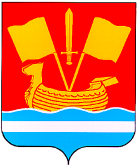 П О С Т А Н О В Л Е Н И ЕОт  03 октября 2023 года  № 1221О внесении изменений в муниципальную программу «Комплексное развитие Кировского муниципального района  Ленинградской области», утвержденную постановлением администрации  Кировского муниципального района Ленинградской области от 22.12.2021 № 2104В соответствии с постановлением администрации Кировского муниципального района Ленинградской области от 25.11.2021 № 2012 «Об утверждении Порядка разработки, реализации и оценки эффективности муниципальных программ Кировского муниципального района Ленинградской области»:1. Внести в муниципальную программу «Комплексное развитие Кировского муниципального района  Ленинградской области», утвержденную  постановлением  администрации Кировского муниципального района Ленинградской области от  22.12.2021 № 2104 (далее - программа),  следующие изменения: 1.1. Приложение № 3 к программе изложить согласно приложению к настоящему постановлению.2. Настоящее постановление вступает в силу после официального опубликования в средстве массовой информации газете «Ладога» и размещения на сайте администрации Кировского муниципального района Ленинградской области в сети  «Интернет».Первый заместитель главы администрации                                 С.А. ЕльчаниновРазослано: в дело, КФ, отдел эк. развития, пресса, МКУ «УКС»                                                                                                                                                                                                           Приложение  к  постановлению                                                                                                                                                                                                            администрации Кировского муниципального района                                                                                                                                                                                                           Ленинградской области                                                                                                                                                                                                             от 03 октября 2023 года  № 1221                                                                                                                                                                                                                                                                                                                                                                                                                                                                                                                          «Приложение № 3 к муниципальной программе                                                                                                                                                                                                                                                                                                                                                                                                                                                                   «Комплексное развитие                                                                                                                                                                                                            Кировского муниципального  района                                                                                                                                                                                                           Ленинградской области                                                                                                                                                                                                             от 22 декабря  2021 г  № 2104                                                                                                                                                                                                                                                                                                                      План реализации муниципальной программы «Комплексное развитие Кировского муниципального района Ленинградской области»»                                                                    Наименование муниципальной программы, подпрограммы, структурного элемента Ответственный исполнитель, соисполнитель, участникГоды реализацииГоды реализацииОценка расходов (тыс. руб. в ценах соответствующих лет)Оценка расходов (тыс. руб. в ценах соответствующих лет)Оценка расходов (тыс. руб. в ценах соответствующих лет)Оценка расходов (тыс. руб. в ценах соответствующих лет)Оценка расходов (тыс. руб. в ценах соответствующих лет)Наименование муниципальной программы, подпрограммы, структурного элемента Ответственный исполнитель, соисполнитель, участникГоды реализацииГоды реализациивсегофедеральный бюджетобластной бюджетместные бюджетыпрочие источники123345678Комплексное развитие Кировского муниципального района Ленинградской областиМКУ «УКС»Комитет образования администрации Кировского муниципального района Ленинградской области;Управление культуры администрации Кировского муниципального района Ленинградской области;Отдел по делам молодежи, физической культуре и спорту администрации Кировского муниципального района Ленинградской области;Управление по коммунальному, дорожному хозяйству, транспорту и связи администрации Кировского муниципального района Ленинградской области20222022241 547,700,00160 059,4081 488,300,00Комплексное развитие Кировского муниципального района Ленинградской областиМКУ «УКС»Комитет образования администрации Кировского муниципального района Ленинградской области;Управление культуры администрации Кировского муниципального района Ленинградской области;Отдел по делам молодежи, физической культуре и спорту администрации Кировского муниципального района Ленинградской области;Управление по коммунальному, дорожному хозяйству, транспорту и связи администрации Кировского муниципального района Ленинградской области20232023415 565,200,00278 387,40137 177,800,00Комплексное развитие Кировского муниципального района Ленинградской областиМКУ «УКС»Комитет образования администрации Кировского муниципального района Ленинградской области;Управление культуры администрации Кировского муниципального района Ленинградской области;Отдел по делам молодежи, физической культуре и спорту администрации Кировского муниципального района Ленинградской области;Управление по коммунальному, дорожному хозяйству, транспорту и связи администрации Кировского муниципального района Ленинградской области2024202456 755,500,0052 215,004 540,500,00Комплексное развитие Кировского муниципального района Ленинградской областиМКУ «УКС»Комитет образования администрации Кировского муниципального района Ленинградской области;Управление культуры администрации Кировского муниципального района Ленинградской области;Отдел по делам молодежи, физической культуре и спорту администрации Кировского муниципального района Ленинградской области;Управление по коммунальному, дорожному хозяйству, транспорту и связи администрации Кировского муниципального района Ленинградской области2025202583 917,400,0077 204,006 713,400,00Итого по муниципальной  программеИтого по муниципальной  программеИтогоИтого797 785,800,00567 865,80229 920,000,00Проектная частьПроектная частьПроектная частьПроектная частьПроектная частьПроектная частьПроектная частьПроектная частьПроектная частьСтроительство, реконструкция, приобретение и пристрой объектов для организации общего образования (Строительство основной общеобразовательной школы с дошкольным отделением на 100 мест в дер. Сухое Кировского района)202283 917,4083 917,400,0077 204,006 713,400,00Строительство, реконструкция, приобретение и пристрой объектов для организации общего образования (Строительство основной общеобразовательной школы с дошкольным отделением на 100 мест в дер. Сухое Кировского района)МКУ «УКС»2023207 151,40207 151,400,00190 579,0016 572,400,00Строительство, реконструкция, приобретение и пристрой объектов для организации общего образования (Строительство основной общеобразовательной школы с дошкольным отделением на 100 мест в дер. Сухое Кировского района)МКУ «УКС»202456 755,5056 755,500,0052 215,004 540,500,00Строительство, реконструкция, приобретение и пристрой объектов для организации общего образования (Строительство основной общеобразовательной школы с дошкольным отделением на 100 мест в дер. Сухое Кировского района)МКУ «УКС»202583 917,4083 917,400,0077 204,006 713,400,00Строительство, реконструкция, приобретение и пристрой объектов для организации общего образования (Строительство основной общеобразовательной школы с дошкольным отделением на 100 мест в дер. Сухое Кировского района)Итого431 741,70431 741,700,00397 202,0034 539,700,00Внесение изменений в проектную документацию по объекту: «Строительство основной общеобразовательной школы с дошкольным отделением на 100 мест в дер. Сухое Кировского района по адресу: Ленинградская область, Кировский район, д. Сухое, уч.3а»МКУ «УКС»2022600,00600,000,000,00600,000,00Внесение изменений в проектную документацию по объекту: «Строительство основной общеобразовательной школы с дошкольным отделением на 100 мест в дер. Сухое Кировского района по адресу: Ленинградская область, Кировский район, д. Сухое, уч.3а»МКУ «УКС»20230,000,000,000,000,000,00Внесение изменений в проектную документацию по объекту: «Строительство основной общеобразовательной школы с дошкольным отделением на 100 мест в дер. Сухое Кировского района по адресу: Ленинградская область, Кировский район, д. Сухое, уч.3а»МКУ «УКС»20240,000,000,000,000,000,00Внесение изменений в проектную документацию по объекту: «Строительство основной общеобразовательной школы с дошкольным отделением на 100 мест в дер. Сухое Кировского района по адресу: Ленинградская область, Кировский район, д. Сухое, уч.3а»МКУ «УКС»20250,000,000,000,00Внесение изменений в проектную документацию по объекту: «Строительство основной общеобразовательной школы с дошкольным отделением на 100 мест в дер. Сухое Кировского района по адресу: Ленинградская область, Кировский район, д. Сухое, уч.3а»Итого600,00600,000,000,00600,000,00Капитальный ремонт Кировской детской библиотеки - структурного подразделения МКУК «Центральная межпоселенческая библиотека» по адресу:     г. Кировск, ул. Победы,    д. 5МКУ «УКС»20225 227,105 227,100,003 812,401 414,700,00Капитальный ремонт Кировской детской библиотеки - структурного подразделения МКУК «Центральная межпоселенческая библиотека» по адресу:     г. Кировск, ул. Победы,    д. 5МКУ «УКС»20230,000,000,000,000,000,00Капитальный ремонт Кировской детской библиотеки - структурного подразделения МКУК «Центральная межпоселенческая библиотека» по адресу:     г. Кировск, ул. Победы,    д. 5МКУ «УКС»20240,000,000,000,000,000,00Капитальный ремонт Кировской детской библиотеки - структурного подразделения МКУК «Центральная межпоселенческая библиотека» по адресу:     г. Кировск, ул. Победы,    д. 5МКУ «УКС»20250,000,000,000,000,000,00Капитальный ремонт Кировской детской библиотеки - структурного подразделения МКУК «Центральная межпоселенческая библиотека» по адресу:     г. Кировск, ул. Победы,    д. 5Итого5 227,105 227,100,003 812,401 414,700,00Капитальный ремонт стадиона  по адресу: Ленинградская область, Кировский район,              г. Кировск, ул. Советская, д. 1 МКУ «УКС»202287 825,6087 825,600,0079 043,008 782,600,00Капитальный ремонт стадиона  по адресу: Ленинградская область, Кировский район,              г. Кировск, ул. Советская, д. 1 МКУ «УКС»202397 564,9097 564,900,0087 808,409 756,500,00Капитальный ремонт стадиона  по адресу: Ленинградская область, Кировский район,              г. Кировск, ул. Советская, д. 1 МКУ «УКС»20240,000,000,000,000,000,00Капитальный ремонт стадиона  по адресу: Ленинградская область, Кировский район,              г. Кировск, ул. Советская, д. 1 МКУ «УКС»20250,000,000,000,000,000,00Итого185 390,50185 390,500,00166 851,4018 539,100,00Разработка ПСД по строительству локальных очистных сооружений МКОУ «Шумская средняя общеобразовательная школа» по адресу: Ленинградская область, Кировский район, п.ст. Войбокало, Школьный пер., д. 1МКУ «УКС»20220,000,000,000,000,000,00Разработка ПСД по строительству локальных очистных сооружений МКОУ «Шумская средняя общеобразовательная школа» по адресу: Ленинградская область, Кировский район, п.ст. Войбокало, Школьный пер., д. 1МКУ «УКС»20231 200,001 200,000,000,001 200,000,00Разработка ПСД по строительству локальных очистных сооружений МКОУ «Шумская средняя общеобразовательная школа» по адресу: Ленинградская область, Кировский район, п.ст. Войбокало, Школьный пер., д. 1МКУ «УКС»20240,000,000,000,000,000,00Разработка ПСД по строительству локальных очистных сооружений МКОУ «Шумская средняя общеобразовательная школа» по адресу: Ленинградская область, Кировский район, п.ст. Войбокало, Школьный пер., д. 1МКУ «УКС»20250,000,000,000,000,000,00Разработка ПСД по строительству локальных очистных сооружений МКОУ «Шумская средняя общеобразовательная школа» по адресу: Ленинградская область, Кировский район, п.ст. Войбокало, Школьный пер., д. 1Итого1200,001200,000,000,001200,000,00Услуги по проведению государственной экспертизы проектной документации в части проверки достоверности определения сметной стоимости объекта: «Строительство локальных очистных сооружений МКОУ «Шумская средняя общеобразовательная школа» по адресу: Ленинградская область, Кировский район, п. ст. Войбокало, Школьный пер., д. 1МКУ «УКС»20220,000,000,000,000,000,00Услуги по проведению государственной экспертизы проектной документации в части проверки достоверности определения сметной стоимости объекта: «Строительство локальных очистных сооружений МКОУ «Шумская средняя общеобразовательная школа» по адресу: Ленинградская область, Кировский район, п. ст. Войбокало, Школьный пер., д. 1МКУ «УКС»2023100,00100,000,000,00100,000,00Услуги по проведению государственной экспертизы проектной документации в части проверки достоверности определения сметной стоимости объекта: «Строительство локальных очистных сооружений МКОУ «Шумская средняя общеобразовательная школа» по адресу: Ленинградская область, Кировский район, п. ст. Войбокало, Школьный пер., д. 1МКУ «УКС»20240,000,000,000,000,000,00Услуги по проведению государственной экспертизы проектной документации в части проверки достоверности определения сметной стоимости объекта: «Строительство локальных очистных сооружений МКОУ «Шумская средняя общеобразовательная школа» по адресу: Ленинградская область, Кировский район, п. ст. Войбокало, Школьный пер., д. 1МКУ «УКС»20250,000,000,000,000,000,00Услуги по проведению государственной экспертизы проектной документации в части проверки достоверности определения сметной стоимости объекта: «Строительство локальных очистных сооружений МКОУ «Шумская средняя общеобразовательная школа» по адресу: Ленинградская область, Кировский район, п. ст. Войбокало, Школьный пер., д. 1Итого100,00100,000,000,00100,000,00Строительство локальных очистных сооружений МБОУ «Отрадненская СОШ №3» по адресу: Ленинградская область, Кировский район, г. Отрадное, 1-й Советский пр., д. 1820220,000,000,000,000,000,00Строительство локальных очистных сооружений МБОУ «Отрадненская СОШ №3» по адресу: Ленинградская область, Кировский район, г. Отрадное, 1-й Советский пр., д. 18МКУ «УКС»202310 052,4010 052,400,000,0010 052,400,00Строительство локальных очистных сооружений МБОУ «Отрадненская СОШ №3» по адресу: Ленинградская область, Кировский район, г. Отрадное, 1-й Советский пр., д. 18МКУ «УКС»20240,000,000,000,000,000,00Строительство локальных очистных сооружений МБОУ «Отрадненская СОШ №3» по адресу: Ленинградская область, Кировский район, г. Отрадное, 1-й Советский пр., д. 18МКУ «УКС»20250,000,000,000,000,000,00Строительство локальных очистных сооружений МБОУ «Отрадненская СОШ №3» по адресу: Ленинградская область, Кировский район, г. Отрадное, 1-й Советский пр., д. 18Итого10 052,4010 052,400,000,0010 052,400,00Проектно-изыскательские работы для объекта «Строительство лыжной трассы дистанцией 5000 м» по адресу: Ленинградская область, Кировский район,              г. КировскМКУ «УКС»20221 228,501 228,500,000,001 228,500,00Проектно-изыскательские работы для объекта «Строительство лыжной трассы дистанцией 5000 м» по адресу: Ленинградская область, Кировский район,              г. КировскМКУ «УКС»20230,000,000,000,000,000,00Проектно-изыскательские работы для объекта «Строительство лыжной трассы дистанцией 5000 м» по адресу: Ленинградская область, Кировский район,              г. КировскМКУ «УКС»20240,000,000,000,000,000,00Проектно-изыскательские работы для объекта «Строительство лыжной трассы дистанцией 5000 м» по адресу: Ленинградская область, Кировский район,              г. КировскМКУ «УКС»20250,000,000,000,000,000,00Итого1 228,501 228,500,000,001 228,500,00Строительство выставочного павильона «Кукольный домик» в        г. Шлиссельбурге, в том числе разработка проектно-сметной документации, проведение проектно-изыскательских работ, государственная экспертиза сметной стоимости объекта»МКУ «УКС»20223 263,603 263,600,000,003 263,600,00Строительство выставочного павильона «Кукольный домик» в        г. Шлиссельбурге, в том числе разработка проектно-сметной документации, проведение проектно-изыскательских работ, государственная экспертиза сметной стоимости объекта»МКУ «УКС»20233 000,003 000,000,000,003 000,000,00Строительство выставочного павильона «Кукольный домик» в        г. Шлиссельбурге, в том числе разработка проектно-сметной документации, проведение проектно-изыскательских работ, государственная экспертиза сметной стоимости объекта»МКУ «УКС»20240,000,000,000,000,000,00Строительство выставочного павильона «Кукольный домик» в        г. Шлиссельбурге, в том числе разработка проектно-сметной документации, проведение проектно-изыскательских работ, государственная экспертиза сметной стоимости объекта»МКУ «УКС»20250,000,000,000,000,000,00Итого6 263,606 263,600,000,006 263,600,00Ведение авторского надзора на объекте: «Строительство основной общеобразовательной школы с дошкольным отделением на 100 мест в дер. Сухое Кировского района по адресу: Ленинградская область, Кировский район,              д. Сухое, уч.3а»МКУ «УКС»20220,000,000,000,000,000,00Ведение авторского надзора на объекте: «Строительство основной общеобразовательной школы с дошкольным отделением на 100 мест в дер. Сухое Кировского района по адресу: Ленинградская область, Кировский район,              д. Сухое, уч.3а»МКУ «УКС»2023600,00600,000,000,00600,000,00Ведение авторского надзора на объекте: «Строительство основной общеобразовательной школы с дошкольным отделением на 100 мест в дер. Сухое Кировского района по адресу: Ленинградская область, Кировский район,              д. Сухое, уч.3а»МКУ «УКС»20240,000,000,000,000,000,00Ведение авторского надзора на объекте: «Строительство основной общеобразовательной школы с дошкольным отделением на 100 мест в дер. Сухое Кировского района по адресу: Ленинградская область, Кировский район,              д. Сухое, уч.3а»МКУ «УКС»20250,000,000,000,000,000,00Итого600,00600,000,000,00600,000,002022182 062,20182 062,200,00160 059,4022 002,800,00Итого по проектной части2023319 668,70319 668,700,00278 387,4041 281,300,00Итого по проектной части202456 755,5056 755,500,0052 215,004 540,500,00Итого по проектной части202583 917,4083 917,400,0077 204,006 713,400,00Итого по проектной частиИтого642 403,80642 403,800,00567 865,8074 538,000,00Процессная частьПроцессная частьПроцессная частьПроцессная частьПроцессная частьПроцессная частьПроцессная частьПроцессная частьПроцессная частьМероприятия по капитальному ремонту (ремонту) общеобразовательных организацийМероприятия по капитальному ремонту (ремонту) общеобразовательных организацийМероприятия по капитальному ремонту (ремонту) общеобразовательных организацийМероприятия по капитальному ремонту (ремонту) общеобразовательных организацийМероприятия по капитальному ремонту (ремонту) общеобразовательных организацийМероприятия по капитальному ремонту (ремонту) общеобразовательных организацийМероприятия по капитальному ремонту (ремонту) общеобразовательных организацийМероприятия по капитальному ремонту (ремонту) общеобразовательных организацийМероприятия по капитальному ремонту (ремонту) общеобразовательных организацийМКУ «УКС»20220,000,000,000,000,000,00Ремонт пищеблока МКОУ "Кировская средняя общеобразовательная школа № 1" по адресу: Ленинградская область,    г. Кировск, ул. Новая, д.32/2МКУ «УКС»20237 285,707 285,700,000,007 285,700,00Ремонт пищеблока МКОУ "Кировская средняя общеобразовательная школа № 1" по адресу: Ленинградская область,    г. Кировск, ул. Новая, д.32/2МКУ «УКС»20240,000,000,000,000,000,00Ремонт пищеблока МКОУ "Кировская средняя общеобразовательная школа № 1" по адресу: Ленинградская область,    г. Кировск, ул. Новая, д.32/2МКУ «УКС»20250,000,000,000,000,000,00Ремонт пищеблока МКОУ "Кировская средняя общеобразовательная школа № 1" по адресу: Ленинградская область,    г. Кировск, ул. Новая, д.32/2Итого7285,707285,700,000,007285,700,00Ремонт входной группы здания МБОУ «Лицей г. Отрадное» по адресу: Ленинградская область,г. Отрадное, улица Дружбы, дом 1МКУ «УКС»20223 000,003 000,000,000,003 000,000,00Ремонт входной группы здания МБОУ «Лицей г. Отрадное» по адресу: Ленинградская область,г. Отрадное, улица Дружбы, дом 1МКУ «УКС»20230,000,000,000,000,000,00Ремонт входной группы здания МБОУ «Лицей г. Отрадное» по адресу: Ленинградская область,г. Отрадное, улица Дружбы, дом 1МКУ «УКС»20240,000,000,000,000,000,00Ремонт входной группы здания МБОУ «Лицей г. Отрадное» по адресу: Ленинградская область,г. Отрадное, улица Дружбы, дом 1МКУ «УКС»20250,000,000,000,000,000,00Итого3 000,003 000,000,000,003 000,000,00Ремонт ограждения МБОУ «Кировская средняя общеобразовательная школа №2 имени матроса, погибшего на АПЛ «Курск», Витченко Сергея Александровича» по адресу: Ленинградская область, г. Кировск, бульвар Партизанской Славы, д.10МКУ «УКС»20221 560,401 560,400,000,001 560,400,00Ремонт ограждения МБОУ «Кировская средняя общеобразовательная школа №2 имени матроса, погибшего на АПЛ «Курск», Витченко Сергея Александровича» по адресу: Ленинградская область, г. Кировск, бульвар Партизанской Славы, д.10МКУ «УКС»20230,000,000,000,000,000,00Ремонт ограждения МБОУ «Кировская средняя общеобразовательная школа №2 имени матроса, погибшего на АПЛ «Курск», Витченко Сергея Александровича» по адресу: Ленинградская область, г. Кировск, бульвар Партизанской Славы, д.10МКУ «УКС»20240,000,000,000,000,000,00Ремонт ограждения МБОУ «Кировская средняя общеобразовательная школа №2 имени матроса, погибшего на АПЛ «Курск», Витченко Сергея Александровича» по адресу: Ленинградская область, г. Кировск, бульвар Партизанской Славы, д.10МКУ «УКС»20250,000,000,000,000,000,00Итого1 560,401 560,400,000,001 560,400,00Ремонт наружного освещения территории здания МКОУ «Шумская средняя общеобразовательная школа» (дошкольное отделение) по адресу: Ленинградская область, Кировский район, с. Шум, ул. Советская, д.20-аМКУ «УКС»20221 160,901 160,900,000,001 160,900,00Ремонт наружного освещения территории здания МКОУ «Шумская средняя общеобразовательная школа» (дошкольное отделение) по адресу: Ленинградская область, Кировский район, с. Шум, ул. Советская, д.20-аМКУ «УКС»20230,000,000,000,000,000,00Ремонт наружного освещения территории здания МКОУ «Шумская средняя общеобразовательная школа» (дошкольное отделение) по адресу: Ленинградская область, Кировский район, с. Шум, ул. Советская, д.20-аМКУ «УКС»20240,000,000,000,000,000,00Ремонт наружного освещения территории здания МКОУ «Шумская средняя общеобразовательная школа» (дошкольное отделение) по адресу: Ленинградская область, Кировский район, с. Шум, ул. Советская, д.20-аМКУ «УКС»20250,000,000,000,000,000,00Итого1 160,901 160,900,000,001 160,900,00Замена теневых навесов на территории МКОУ «Синявинская средняя общеобразовательная школа» (дошкольное отделение) по адресу: Ленинградская область,п. Синявино,ул. Кравченко, д.5МКУ «УКС»20225 610,005 610,000,000,005 610,000,00Замена теневых навесов на территории МКОУ «Синявинская средняя общеобразовательная школа» (дошкольное отделение) по адресу: Ленинградская область,п. Синявино,ул. Кравченко, д.5МКУ «УКС»20230,000,000,000,000,000,00Замена теневых навесов на территории МКОУ «Синявинская средняя общеобразовательная школа» (дошкольное отделение) по адресу: Ленинградская область,п. Синявино,ул. Кравченко, д.5МКУ «УКС»20240,000,000,000,000,000,00Замена теневых навесов на территории МКОУ «Синявинская средняя общеобразовательная школа» (дошкольное отделение) по адресу: Ленинградская область,п. Синявино,ул. Кравченко, д.5МКУ «УКС»20250,000,000,000,000,000,00Итого5 610,005 610,000,000,005 610,000,00Обследование здания МБОУ «Шлиссельбургская СОШ № 1» по адресу: Ленинградская область, Кировский район,г. Шлиссельбург, ул. 18 Января, д. 3-аМКУ «УКС»2022600,00600,000,000,00600,000,00Обследование здания МБОУ «Шлиссельбургская СОШ № 1» по адресу: Ленинградская область, Кировский район,г. Шлиссельбург, ул. 18 Января, д. 3-аМКУ «УКС»20230,000,000,000,000,000,00Обследование здания МБОУ «Шлиссельбургская СОШ № 1» по адресу: Ленинградская область, Кировский район,г. Шлиссельбург, ул. 18 Января, д. 3-аМКУ «УКС»20240,000,000,000,000,000,00Обследование здания МБОУ «Шлиссельбургская СОШ № 1» по адресу: Ленинградская область, Кировский район,г. Шлиссельбург, ул. 18 Января, д. 3-аМКУ «УКС»20250,000,000,000,000,000,00Итого600,00600,000,000,00600,000,00Составление рабочей документации на проведение капитального ремонта МБОУ "Шлиссельбургская средняя общеобразовательная №1 с углубленным изучением отдельных предметов" по адресу: Ленинградская область, Кировский район, г. Шлиссельбург, ул. 18 Января, д.3-аМКУ «УКС»2022600,00600,000,000,00600,000,00Составление рабочей документации на проведение капитального ремонта МБОУ "Шлиссельбургская средняя общеобразовательная №1 с углубленным изучением отдельных предметов" по адресу: Ленинградская область, Кировский район, г. Шлиссельбург, ул. 18 Января, д.3-аМКУ «УКС»20230,000,000,000,000,000,00Составление рабочей документации на проведение капитального ремонта МБОУ "Шлиссельбургская средняя общеобразовательная №1 с углубленным изучением отдельных предметов" по адресу: Ленинградская область, Кировский район, г. Шлиссельбург, ул. 18 Января, д.3-аМКУ «УКС»20240,000,000,000,000,000,00Составление рабочей документации на проведение капитального ремонта МБОУ "Шлиссельбургская средняя общеобразовательная №1 с углубленным изучением отдельных предметов" по адресу: Ленинградская область, Кировский район, г. Шлиссельбург, ул. 18 Января, д.3-аМКУ «УКС»20250,000,000,000,000,000,00Итого600,00600,000,000,00600,000,00Разработка ПСД по объекту: МБОУ «Шлиссельбургская СОШ № 1» по адресу: Ленинградская область, Кировский район,г. Шлиссельбург, ул. 18 Января, д. 3-аМКУ «УКС»2022600,00600,000,000,00600,000,00Разработка ПСД по объекту: МБОУ «Шлиссельбургская СОШ № 1» по адресу: Ленинградская область, Кировский район,г. Шлиссельбург, ул. 18 Января, д. 3-аМКУ «УКС»20230,000,000,000,000,000,00Разработка ПСД по объекту: МБОУ «Шлиссельбургская СОШ № 1» по адресу: Ленинградская область, Кировский район,г. Шлиссельбург, ул. 18 Января, д. 3-аМКУ «УКС»20240,000,000,000,000,000,00Разработка ПСД по объекту: МБОУ «Шлиссельбургская СОШ № 1» по адресу: Ленинградская область, Кировский район,г. Шлиссельбург, ул. 18 Января, д. 3-аМКУ «УКС»20250,000,000,000,000,000,00600,00600,000,000,00600,000,00Обследование здания МКОУ «Назиевская СОШ» по адресу: Ленинградская область, Кировский район, п. Назия, ул. Парковая, д.4МКУ «УКС»2022600,00600,000,000,00600,000,00Обследование здания МКОУ «Назиевская СОШ» по адресу: Ленинградская область, Кировский район, п. Назия, ул. Парковая, д.4МКУ «УКС»20230,000,000,000,000,000,00Обследование здания МКОУ «Назиевская СОШ» по адресу: Ленинградская область, Кировский район, п. Назия, ул. Парковая, д.4МКУ «УКС»20240,000,000,000,000,000,00Обследование здания МКОУ «Назиевская СОШ» по адресу: Ленинградская область, Кировский район, п. Назия, ул. Парковая, д.4МКУ «УКС»20250,000,000,000,000,000,00Итого600,00600,000,000,00600,000,00Составление рабочей документации на проведение капитального ремонта МКОУ «Назиевская СОШ» по адресу: Ленинградская область, Кировский район, п. Назия, ул. Парковая, д.4МКУ «УКС»2022600,00600,000,000,00600,000,00Составление рабочей документации на проведение капитального ремонта МКОУ «Назиевская СОШ» по адресу: Ленинградская область, Кировский район, п. Назия, ул. Парковая, д.4МКУ «УКС»20230,000,000,000,000,000,00Составление рабочей документации на проведение капитального ремонта МКОУ «Назиевская СОШ» по адресу: Ленинградская область, Кировский район, п. Назия, ул. Парковая, д.4МКУ «УКС»20240,000,000,000,000,000,00Составление рабочей документации на проведение капитального ремонта МКОУ «Назиевская СОШ» по адресу: Ленинградская область, Кировский район, п. Назия, ул. Парковая, д.4МКУ «УКС»20250,000,000,000,000,000,00Итого600,00600,000,000,00600,000,00Разработка ПСД по объекту: Капитальный ремонт здания МКОУ «Назиевская СОШ» по адресу: Ленинградская область, Кировский район, п. Назия, ул. Парковая, д.4МКУ «УКС»2022600,00600,000,000,00600,000,00Разработка ПСД по объекту: Капитальный ремонт здания МКОУ «Назиевская СОШ» по адресу: Ленинградская область, Кировский район, п. Назия, ул. Парковая, д.4МКУ «УКС»20230,000,000,000,000,000,00Разработка ПСД по объекту: Капитальный ремонт здания МКОУ «Назиевская СОШ» по адресу: Ленинградская область, Кировский район, п. Назия, ул. Парковая, д.4МКУ «УКС»20240,000,000,000,000,000,00Разработка ПСД по объекту: Капитальный ремонт здания МКОУ «Назиевская СОШ» по адресу: Ленинградская область, Кировский район, п. Назия, ул. Парковая, д.4МКУ «УКС»20250,000,000,000,000,000,00Итого600,00600,000,000,00600,000,00МКУ «УКС»20220,000,000,000,000,000,00Благоустройство территории у здания МБОУ «Кировская общеобразовательная школа № 2 имени матроса, погибшего на АПЛ «Курск», Витченко Сергея Александровича» по адресу: Ленинградская область, Кировский район, г. Кировск, бульвар Партизанской Славы, д. 10МКУ «УКС»2023500,00500,000,000,00500,000,00Благоустройство территории у здания МБОУ «Кировская общеобразовательная школа № 2 имени матроса, погибшего на АПЛ «Курск», Витченко Сергея Александровича» по адресу: Ленинградская область, Кировский район, г. Кировск, бульвар Партизанской Славы, д. 10МКУ «УКС»20240,000,000,000,000,000,00Благоустройство территории у здания МБОУ «Кировская общеобразовательная школа № 2 имени матроса, погибшего на АПЛ «Курск», Витченко Сергея Александровича» по адресу: Ленинградская область, Кировский район, г. Кировск, бульвар Партизанской Славы, д. 10МКУ «УКС»20250,000,000,000,000,000,00Итого500,00500,000,000,00500,000,00МКУ «УКС»20220,000,000,000,000,000,00Благоустройство территории у здания МБОУ «Отрадненская СОШ № 3» по адресу: Ленинградская область, Кировский район,              г. Отрадное, 1-й Советский проспект, д. 18МКУ «УКС»20233 109,203 109,200,000,003 109,200,00Благоустройство территории у здания МБОУ «Отрадненская СОШ № 3» по адресу: Ленинградская область, Кировский район,              г. Отрадное, 1-й Советский проспект, д. 18МКУ «УКС»20240,000,000,000,000,000,00Благоустройство территории у здания МБОУ «Отрадненская СОШ № 3» по адресу: Ленинградская область, Кировский район,              г. Отрадное, 1-й Советский проспект, д. 18МКУ «УКС»20250,000,000,000,000,000,00Итого3 109,203 109,200,000,003 109,200,00МКУ «УКС»20220,000,000,000,000,000,00Частичный ремонт разгерметизированных стыков в деталях кровельного покрытия здания МБОУ «Кировская  гимназия имени Героя Советского Союза Султана Баймагомбетова» по адресу: Ленинградская область, Кировский район, г. Кировск, ул. Кирова, д. 8МКУ «УКС»20232 250,002 250,000,000,002 250,000,00Частичный ремонт разгерметизированных стыков в деталях кровельного покрытия здания МБОУ «Кировская  гимназия имени Героя Советского Союза Султана Баймагомбетова» по адресу: Ленинградская область, Кировский район, г. Кировск, ул. Кирова, д. 8МКУ «УКС»20240,000,000,000,000,000,00Частичный ремонт разгерметизированных стыков в деталях кровельного покрытия здания МБОУ «Кировская  гимназия имени Героя Советского Союза Султана Баймагомбетова» по адресу: Ленинградская область, Кировский район, г. Кировск, ул. Кирова, д. 8МКУ «УКС»20250,000,000,000,000,000,00Итого2 250,002 250,000,000,002 250,000,00Ремонт кровли МКОУ «Приладожская средняя общеобразовательная школа» по адресу: Ленинградская область, Кировский район, п. Приладожский, д.15МКУ «УКС»20220,000,000,000,000,000,00Ремонт кровли МКОУ «Приладожская средняя общеобразовательная школа» по адресу: Ленинградская область, Кировский район, п. Приладожский, д.15МКУ «УКС»202310 222,7010 222,700,000,0010 222,700,00Ремонт кровли МКОУ «Приладожская средняя общеобразовательная школа» по адресу: Ленинградская область, Кировский район, п. Приладожский, д.15МКУ «УКС»20240,000,000,000,000,000,00Ремонт кровли МКОУ «Приладожская средняя общеобразовательная школа» по адресу: Ленинградская область, Кировский район, п. Приладожский, д.15МКУ «УКС»20250,000,000,000,000,000,00Итого10 222,7010 222,700,000,0010 222,700,0020220,000,000,000,000,000,00Ремонт кабинетов в МКОУ «Приладожская средняя общеобразовательная школа» по адресу: Ленинградская область, Кировский район, п. Приладожский, д.15 (пом. 42, 43)МКУ «УКС»20232 891,502 891,500,000,002 891,500,00Ремонт кабинетов в МКОУ «Приладожская средняя общеобразовательная школа» по адресу: Ленинградская область, Кировский район, п. Приладожский, д.15 (пом. 42, 43)МКУ «УКС»20240,000,000,000,000,000,00Ремонт кабинетов в МКОУ «Приладожская средняя общеобразовательная школа» по адресу: Ленинградская область, Кировский район, п. Приладожский, д.15 (пом. 42, 43)МКУ «УКС»20250,000,000,000,000,000,00Итого2 891,502 891,500,000,002 891,500,0020220,000,000,000,000,000,00Ремонт кабинетов в МКОУ «Приладожская средняя общеобразовательная школа» по адресу: Ленинградская область, Кировский район,п. Приладожский, д.15 (пом. 44, 45)МКУ «УКС»20232 730,102 730,100,000,002 730,100,00Ремонт кабинетов в МКОУ «Приладожская средняя общеобразовательная школа» по адресу: Ленинградская область, Кировский район,п. Приладожский, д.15 (пом. 44, 45)МКУ «УКС»20240,000,000,000,000,000,00Ремонт кабинетов в МКОУ «Приладожская средняя общеобразовательная школа» по адресу: Ленинградская область, Кировский район,п. Приладожский, д.15 (пом. 44, 45)МКУ «УКС»20250,000,000,000,000,000,00Итого2 730,102 730,100,000,002 730,100,0020220,000,000,000,000,000,00Ремонт кабинетов в МКОУ «Приладожская средняя общеобразовательная школа» по адресу: Ленинградская область, Кировский район,п. Приладожский, д.15 (пом. 47, 49)МКУ «УКС»20232 572,702 572,700,000,002 572,700,00Ремонт кабинетов в МКОУ «Приладожская средняя общеобразовательная школа» по адресу: Ленинградская область, Кировский район,п. Приладожский, д.15 (пом. 47, 49)МКУ «УКС»20240,000,000,000,000,000,00Ремонт кабинетов в МКОУ «Приладожская средняя общеобразовательная школа» по адресу: Ленинградская область, Кировский район,п. Приладожский, д.15 (пом. 47, 49)МКУ «УКС»20250,000,000,000,000,000,00Итого2 572,702 572,700,000,002 572,700,0020220,000,000,000,000,000,00Ремонт ограждения территории здания МКОУ «Шумская средняя общеобразовательная школа (дошкольное отделение) по адресу: Ленинградская область, Кировский район, с. Шум, ул. Советская, д.20-аМКУ «УКС»20232 959,902 959,900,000,002 959,900,00Ремонт ограждения территории здания МКОУ «Шумская средняя общеобразовательная школа (дошкольное отделение) по адресу: Ленинградская область, Кировский район, с. Шум, ул. Советская, д.20-аМКУ «УКС»20240,000,000,000,000,000,00Ремонт ограждения территории здания МКОУ «Шумская средняя общеобразовательная школа (дошкольное отделение) по адресу: Ленинградская область, Кировский район, с. Шум, ул. Советская, д.20-аМКУ «УКС»20250,000,000,000,000,000,00Итого2 959,902 959,900,000,002 959,900,0020220,000,000,000,000,000,00Замена оконных блоков в здании МКОУ «Синявинская средняя общеобразовательная школа» (дошкольное отделение) по адресу: Ленинградская область, Кировский район,п. Синявино, ул. Кравченко, д.5МКУ «УКС»20236 958,006 958,000,000,006 958,000,00Замена оконных блоков в здании МКОУ «Синявинская средняя общеобразовательная школа» (дошкольное отделение) по адресу: Ленинградская область, Кировский район,п. Синявино, ул. Кравченко, д.5МКУ «УКС»20240,000,000,000,000,000,00Замена оконных блоков в здании МКОУ «Синявинская средняя общеобразовательная школа» (дошкольное отделение) по адресу: Ленинградская область, Кировский район,п. Синявино, ул. Кравченко, д.5МКУ «УКС»20250,000,000,000,000,000,00Итого6 958,006 958,000,000,006 958,000,00Услуги по проведению государственной экспертизы проектной документации в части проверки достоверности определения сметной стоимости объекта: «Капитальный ремонт  здания МБОУ «Шлиссельбургская средняя общеобразовательная №1 с углубленным изучением отдельных предметов» по адресу: Ленинградская область, Кировский район, г. Шлиссельбург, ул. 18 Января, д. 3-аМКУ «УКС»20220,000,000,000,000,000,00Услуги по проведению государственной экспертизы проектной документации в части проверки достоверности определения сметной стоимости объекта: «Капитальный ремонт  здания МБОУ «Шлиссельбургская средняя общеобразовательная №1 с углубленным изучением отдельных предметов» по адресу: Ленинградская область, Кировский район, г. Шлиссельбург, ул. 18 Января, д. 3-аМКУ «УКС»2023200,00200,000,000,00200,000,00Услуги по проведению государственной экспертизы проектной документации в части проверки достоверности определения сметной стоимости объекта: «Капитальный ремонт  здания МБОУ «Шлиссельбургская средняя общеобразовательная №1 с углубленным изучением отдельных предметов» по адресу: Ленинградская область, Кировский район, г. Шлиссельбург, ул. 18 Января, д. 3-аМКУ «УКС»20240,000,000,000,000,000,00Услуги по проведению государственной экспертизы проектной документации в части проверки достоверности определения сметной стоимости объекта: «Капитальный ремонт  здания МБОУ «Шлиссельбургская средняя общеобразовательная №1 с углубленным изучением отдельных предметов» по адресу: Ленинградская область, Кировский район, г. Шлиссельбург, ул. 18 Января, д. 3-аМКУ «УКС»20250,000,000,000,000,000,00Итого200,00200,000,000,00200,000,00Услуги по проведению государственной экспертизы проектной документации в части проверки достоверности определения сметной стоимости объекта: «Капитальный ремонт  здания МКОУ «Назиевская СОШ» по адресу: Ленинградская область, Кировский район, п. Назия, ул. Парковая, д. 4 МКУ «УКС»20220,000,000,000,000,000,00Услуги по проведению государственной экспертизы проектной документации в части проверки достоверности определения сметной стоимости объекта: «Капитальный ремонт  здания МКОУ «Назиевская СОШ» по адресу: Ленинградская область, Кировский район, п. Назия, ул. Парковая, д. 4 МКУ «УКС»2023150,00150,000,000,00150,000,00Услуги по проведению государственной экспертизы проектной документации в части проверки достоверности определения сметной стоимости объекта: «Капитальный ремонт  здания МКОУ «Назиевская СОШ» по адресу: Ленинградская область, Кировский район, п. Назия, ул. Парковая, д. 4 МКУ «УКС»20240,000,000,000,000,000,00Услуги по проведению государственной экспертизы проектной документации в части проверки достоверности определения сметной стоимости объекта: «Капитальный ремонт  здания МКОУ «Назиевская СОШ» по адресу: Ленинградская область, Кировский район, п. Назия, ул. Парковая, д. 4 МКУ «УКС»20250,000,000,000,000,000,00Итого150,00150,000,000,00150,000,00Услуги по проведению государственной экспертизы проектной документации в части проверки достоверности определения сметной стоимости капитального ремонта пришкольного спортивного стадиона МБОУ «Мгинская СОШ» по адресу: Ленинградская область, Кировский район, п. Мга, пр. Советский, д.55 МКУ «УКС»2022100,00100,000,000,00100,000,00Услуги по проведению государственной экспертизы проектной документации в части проверки достоверности определения сметной стоимости капитального ремонта пришкольного спортивного стадиона МБОУ «Мгинская СОШ» по адресу: Ленинградская область, Кировский район, п. Мга, пр. Советский, д.55 МКУ «УКС»20230,000,000,000,000,000,00Услуги по проведению государственной экспертизы проектной документации в части проверки достоверности определения сметной стоимости капитального ремонта пришкольного спортивного стадиона МБОУ «Мгинская СОШ» по адресу: Ленинградская область, Кировский район, п. Мга, пр. Советский, д.55 МКУ «УКС»20240,000,000,000,000,000,00Услуги по проведению государственной экспертизы проектной документации в части проверки достоверности определения сметной стоимости капитального ремонта пришкольного спортивного стадиона МБОУ «Мгинская СОШ» по адресу: Ленинградская область, Кировский район, п. Мга, пр. Советский, д.55 МКУ «УКС»20250,000,000,000,000,000,00Итого100,00100,000,000,00100,000,00Разработка ПСД по объекту: «Капитальный ремонт пришкольного спортивного стадиона МБОУ «Мгинская СОШ» по адресу: Ленинградская область, Кировский район, п. Мга, пр. Советский, д.55» МКУ «УКС»2022600,00600,000,000,00600,000,00Разработка ПСД по объекту: «Капитальный ремонт пришкольного спортивного стадиона МБОУ «Мгинская СОШ» по адресу: Ленинградская область, Кировский район, п. Мга, пр. Советский, д.55» МКУ «УКС»20230,000,000,000,000,000,00Разработка ПСД по объекту: «Капитальный ремонт пришкольного спортивного стадиона МБОУ «Мгинская СОШ» по адресу: Ленинградская область, Кировский район, п. Мга, пр. Советский, д.55» МКУ «УКС»20240,000,000,000,000,000,00Разработка ПСД по объекту: «Капитальный ремонт пришкольного спортивного стадиона МБОУ «Мгинская СОШ» по адресу: Ленинградская область, Кировский район, п. Мга, пр. Советский, д.55» МКУ «УКС»20250,000,000,000,000,000,00Итого600,00600,000,000,00600,000,00Услуги по проведению государственной экспертизы проектной документации в части проверки достоверности определения сметной стоимости капитального ремонта пришкольного спортивного стадиона МКОУ «Отрадненская СОШ №2» по адресу: Ленинградская область, Кировский район, г. Отрадное, ул. Железнодорожная, д.20МКУ «УКС»2022100,00100,000,000,00100,000,00Услуги по проведению государственной экспертизы проектной документации в части проверки достоверности определения сметной стоимости капитального ремонта пришкольного спортивного стадиона МКОУ «Отрадненская СОШ №2» по адресу: Ленинградская область, Кировский район, г. Отрадное, ул. Железнодорожная, д.20МКУ «УКС»202313,0013,000,000,0013,000,00Услуги по проведению государственной экспертизы проектной документации в части проверки достоверности определения сметной стоимости капитального ремонта пришкольного спортивного стадиона МКОУ «Отрадненская СОШ №2» по адресу: Ленинградская область, Кировский район, г. Отрадное, ул. Железнодорожная, д.20МКУ «УКС»20240,000,000,000,000,000,00Услуги по проведению государственной экспертизы проектной документации в части проверки достоверности определения сметной стоимости капитального ремонта пришкольного спортивного стадиона МКОУ «Отрадненская СОШ №2» по адресу: Ленинградская область, Кировский район, г. Отрадное, ул. Железнодорожная, д.20МКУ «УКС»20250,000,000,000,000,000,00Итого113,00113,000,000,00113,000,00Разработка ПСД по объекту: «Капитальный ремонт пришкольного спортивного стадиона МКОУ «Отрадненская СОШ №2» по адресу: Ленинградская область, Кировский район, г. Отрадное, ул. Железнодорожная, д.20»МКУ «УКС»2022600,00600,000,000,00600,000,00Разработка ПСД по объекту: «Капитальный ремонт пришкольного спортивного стадиона МКОУ «Отрадненская СОШ №2» по адресу: Ленинградская область, Кировский район, г. Отрадное, ул. Железнодорожная, д.20»МКУ «УКС»20230,000,000,000,000,000,00Разработка ПСД по объекту: «Капитальный ремонт пришкольного спортивного стадиона МКОУ «Отрадненская СОШ №2» по адресу: Ленинградская область, Кировский район, г. Отрадное, ул. Железнодорожная, д.20»МКУ «УКС»20240,000,000,000,000,000,00Разработка ПСД по объекту: «Капитальный ремонт пришкольного спортивного стадиона МКОУ «Отрадненская СОШ №2» по адресу: Ленинградская область, Кировский район, г. Отрадное, ул. Железнодорожная, д.20»МКУ «УКС»20250,000,000,000,000,000,00Итого600,00600,000,000,00600,000,00Услуги по проведению государственной экспертизы проектной документации в части проверки достоверности определения сметной стоимости объекта: «Капитальный ремонт здания МКОУ «Шумская средняя общеобразовательная школа (дошкольное отделение) по адресу: Ленинградская область, Кировский район, с. Шум, ул. Советская, д. 20-аМКУ «УКС»20220,000,000,000,000,000,00Услуги по проведению государственной экспертизы проектной документации в части проверки достоверности определения сметной стоимости объекта: «Капитальный ремонт здания МКОУ «Шумская средняя общеобразовательная школа (дошкольное отделение) по адресу: Ленинградская область, Кировский район, с. Шум, ул. Советская, д. 20-аМКУ «УКС»2023100,00100,000,000,00100,000,00Услуги по проведению государственной экспертизы проектной документации в части проверки достоверности определения сметной стоимости объекта: «Капитальный ремонт здания МКОУ «Шумская средняя общеобразовательная школа (дошкольное отделение) по адресу: Ленинградская область, Кировский район, с. Шум, ул. Советская, д. 20-аМКУ «УКС»20240,000,000,000,000,000,00Услуги по проведению государственной экспертизы проектной документации в части проверки достоверности определения сметной стоимости объекта: «Капитальный ремонт здания МКОУ «Шумская средняя общеобразовательная школа (дошкольное отделение) по адресу: Ленинградская область, Кировский район, с. Шум, ул. Советская, д. 20-аМКУ «УКС»20250,000,000,000,000,000,00Услуги по проведению государственной экспертизы проектной документации в части проверки достоверности определения сметной стоимости объекта: «Капитальный ремонт здания МКОУ «Шумская средняя общеобразовательная школа (дошкольное отделение) по адресу: Ленинградская область, Кировский район, с. Шум, ул. Советская, д. 20-аИтого100,00100,000,000,00100,000,00Разработка ПСД по капитальному ремонту МКОУ «Шумская средняя общеобразовательная школа (дошкольное отделение) по адресу: Ленинградская область, Кировский район, с. Шум, ул. Советская, д. 20-аМКУ «УКС»20220,000,000,000,000,000,00Разработка ПСД по капитальному ремонту МКОУ «Шумская средняя общеобразовательная школа (дошкольное отделение) по адресу: Ленинградская область, Кировский район, с. Шум, ул. Советская, д. 20-аМКУ «УКС»20232 400,002 400,000,000,002 400,000,00Разработка ПСД по капитальному ремонту МКОУ «Шумская средняя общеобразовательная школа (дошкольное отделение) по адресу: Ленинградская область, Кировский район, с. Шум, ул. Советская, д. 20-аМКУ «УКС»20240,000,000,000,000,000,00Разработка ПСД по капитальному ремонту МКОУ «Шумская средняя общеобразовательная школа (дошкольное отделение) по адресу: Ленинградская область, Кировский район, с. Шум, ул. Советская, д. 20-аМКУ «УКС»20250,000,000,000,000,000,00Разработка ПСД по капитальному ремонту МКОУ «Шумская средняя общеобразовательная школа (дошкольное отделение) по адресу: Ленинградская область, Кировский район, с. Шум, ул. Советская, д. 20-аИтого2 400,002 400,000,000,002 400,000,00Итого по мероприятиям по капитальному ремонту (ремонту) общеобразовательных организацийМКУ «УКС»202216 331,3016 331,300,000,0016 331,300,00Итого по мероприятиям по капитальному ремонту (ремонту) общеобразовательных организацийМКУ «УКС»202344 342,8044 342,800,000,0044 342,800,00Итого по мероприятиям по капитальному ремонту (ремонту) общеобразовательных организацийМКУ «УКС»20240,000,000,000,000,000,00Итого по мероприятиям по капитальному ремонту (ремонту) общеобразовательных организацийМКУ «УКС»20250,000,000,000,000,000,00Мероприятия по капитальному ремонту (ремонту) дошкольных общеобразовательных организацийМероприятия по капитальному ремонту (ремонту) дошкольных общеобразовательных организацийМероприятия по капитальному ремонту (ремонту) дошкольных общеобразовательных организацийМероприятия по капитальному ремонту (ремонту) дошкольных общеобразовательных организацийМероприятия по капитальному ремонту (ремонту) дошкольных общеобразовательных организацийМероприятия по капитальному ремонту (ремонту) дошкольных общеобразовательных организацийМероприятия по капитальному ремонту (ремонту) дошкольных общеобразовательных организацийМероприятия по капитальному ремонту (ремонту) дошкольных общеобразовательных организацийМероприятия по капитальному ремонту (ремонту) дошкольных общеобразовательных организацийРемонт пешеходных дорожек на территории МБДОУ «Детский сад №3 «Лучик» по адресу: Ленинградская область,    г. Отрадное, ул. Заводская, д. 8МКУ «УКС»20222 527,702 527,700,000,002 527,700,00Ремонт пешеходных дорожек на территории МБДОУ «Детский сад №3 «Лучик» по адресу: Ленинградская область,    г. Отрадное, ул. Заводская, д. 8МКУ «УКС»20230,000,000,000,000,000,00Ремонт пешеходных дорожек на территории МБДОУ «Детский сад №3 «Лучик» по адресу: Ленинградская область,    г. Отрадное, ул. Заводская, д. 8МКУ «УКС»20240,000,000,000,000,000,00Ремонт пешеходных дорожек на территории МБДОУ «Детский сад №3 «Лучик» по адресу: Ленинградская область,    г. Отрадное, ул. Заводская, д. 8МКУ «УКС»20250,000,000,000,000,000,00Итого2 527,702 527,700,000,002 527,700,00Частичный ремонт кровли здания МБДОУ «Детский сад комбинированного вида №36» по адресу: Ленинградская область,      г. Кировск, ул. Новая,       д. 8-аМКУ «УКС»20221 999,801 999,800,000,001 999,800,00Частичный ремонт кровли здания МБДОУ «Детский сад комбинированного вида №36» по адресу: Ленинградская область,      г. Кировск, ул. Новая,       д. 8-аМКУ «УКС»20230,000,000,000,000,000,00Частичный ремонт кровли здания МБДОУ «Детский сад комбинированного вида №36» по адресу: Ленинградская область,      г. Кировск, ул. Новая,       д. 8-аМКУ «УКС»20240,000,000,000,000,000,00Частичный ремонт кровли здания МБДОУ «Детский сад комбинированного вида №36» по адресу: Ленинградская область,      г. Кировск, ул. Новая,       д. 8-аМКУ «УКС»20250,000,000,000,000,000,00Итого1 999,801 999,800,000,001 999,800,00Ремонт наружного освещения территории здания МБДОУ «Детский сад комбинированного вида №36» по адресу: Ленинградская область, Кировский район,             г. Кировск, ул. Новая,      д. 8-аМКУ «УКС»20221 081,501 081,500,000,001 081,500,00Ремонт наружного освещения территории здания МБДОУ «Детский сад комбинированного вида №36» по адресу: Ленинградская область, Кировский район,             г. Кировск, ул. Новая,      д. 8-аМКУ «УКС»20230,000,000,000,000,000,00Ремонт наружного освещения территории здания МБДОУ «Детский сад комбинированного вида №36» по адресу: Ленинградская область, Кировский район,             г. Кировск, ул. Новая,      д. 8-аМКУ «УКС»20240,000,000,000,000,000,00Ремонт наружного освещения территории здания МБДОУ «Детский сад комбинированного вида №36» по адресу: Ленинградская область, Кировский район,             г. Кировск, ул. Новая,      д. 8-аМКУ «УКС»20250,000,000,000,000,000,00Итого1 081,501 081,500,000,001 081,500,00Ремонт наружного освещения территории здания МБДОУ «Детский сад комбинированного вида №34» по адресу: Ленинградская область, Кировский район,             г. Кировск,                       ул. Энергетиков, д. 1МКУ «УКС»20221 113,201 113,200,000,001 113,200,00Ремонт наружного освещения территории здания МБДОУ «Детский сад комбинированного вида №34» по адресу: Ленинградская область, Кировский район,             г. Кировск,                       ул. Энергетиков, д. 1МКУ «УКС»20230,000,000,000,000,000,00Ремонт наружного освещения территории здания МБДОУ «Детский сад комбинированного вида №34» по адресу: Ленинградская область, Кировский район,             г. Кировск,                       ул. Энергетиков, д. 1МКУ «УКС»20240,000,000,000,000,000,00Ремонт наружного освещения территории здания МБДОУ «Детский сад комбинированного вида №34» по адресу: Ленинградская область, Кировский район,             г. Кировск,                       ул. Энергетиков, д. 1МКУ «УКС»20250,000,000,000,000,000,00Итого1 113,201 113,200,000,001 113,200,00МКУ «УКС»20220,000,000,000,000,000,00Ремонт кровли МБДОУ «Детский сад №1 «Березка» по адресу: Ленинградская область, Кировский район, г. Кировск, ул. Советская, д. 14, лит. АМКУ «УКС»20231 721,201 721,200,000,001 721,200,00Ремонт кровли МБДОУ «Детский сад №1 «Березка» по адресу: Ленинградская область, Кировский район, г. Кировск, ул. Советская, д. 14, лит. АМКУ «УКС»20240,000,000,000,000,000,00Ремонт кровли МБДОУ «Детский сад №1 «Березка» по адресу: Ленинградская область, Кировский район, г. Кировск, ул. Советская, д. 14, лит. АМКУ «УКС»20250,000,000,000,000,000,00Итого1 721,201 721,200,000,001 721,200,00Ремонт наружного освещения территории здания МБДОУ «Детский сад комбинированного вида №2» по адресу: Ленинградская область, Кировский район,              г. Кировск,                       ул. Молодежная, д. 4МКУ «УКС»20221 662,601 662,600,000,001 662,600,00Ремонт наружного освещения территории здания МБДОУ «Детский сад комбинированного вида №2» по адресу: Ленинградская область, Кировский район,              г. Кировск,                       ул. Молодежная, д. 4МКУ «УКС»20230,000,000,000,000,000,00Ремонт наружного освещения территории здания МБДОУ «Детский сад комбинированного вида №2» по адресу: Ленинградская область, Кировский район,              г. Кировск,                       ул. Молодежная, д. 4МКУ «УКС»20240,000,000,000,000,000,00Ремонт наружного освещения территории здания МБДОУ «Детский сад комбинированного вида №2» по адресу: Ленинградская область, Кировский район,              г. Кировск,                       ул. Молодежная, д. 4МКУ «УКС»20250,000,000,000,000,000,001 662,601 662,600,000,001 662,600,00Ремонт наружного освещения территории здания МКДОУ «Детский сад комбинированного вида №35» по адресу: Ленинградская область, Кировский район,              п. Приладожский, д. 14МКУ «УКС»20221 292,301 292,300,000,001 292,300,00Ремонт наружного освещения территории здания МКДОУ «Детский сад комбинированного вида №35» по адресу: Ленинградская область, Кировский район,              п. Приладожский, д. 14МКУ «УКС»20230,000,000,000,000,000,00Ремонт наружного освещения территории здания МКДОУ «Детский сад комбинированного вида №35» по адресу: Ленинградская область, Кировский район,              п. Приладожский, д. 14МКУ «УКС»20240,000,000,000,000,000,00Ремонт наружного освещения территории здания МКДОУ «Детский сад комбинированного вида №35» по адресу: Ленинградская область, Кировский район,              п. Приладожский, д. 14МКУ «УКС»20250,000,000,000,000,000,00Итого1 292,301 292,300,000,001 292,300,00Ремонт фасада здания МБДОУ «Детский сад №1 «Березка» по адресу: Ленинградская область, Кировский район, г. Кировск, ул. Советская, д. 14, лит. АМКУ «УКС»20220,000,000,000,000,000,00Ремонт фасада здания МБДОУ «Детский сад №1 «Березка» по адресу: Ленинградская область, Кировский район, г. Кировск, ул. Советская, д. 14, лит. АМКУ «УКС»20231 507,801 507,800,000,001 507,800,00Ремонт фасада здания МБДОУ «Детский сад №1 «Березка» по адресу: Ленинградская область, Кировский район, г. Кировск, ул. Советская, д. 14, лит. АМКУ «УКС»20240,000,000,000,000,000,00Ремонт фасада здания МБДОУ «Детский сад №1 «Березка» по адресу: Ленинградская область, Кировский район, г. Кировск, ул. Советская, д. 14, лит. АМКУ «УКС»20250,000,000,000,000,000,00Итого1 507,801 507,800,000,001 507,800,00Благоустройство территории у здания МБДОУ «Детский сад №1 «Березка» по адресу: Ленинградская область, Кировский район, г. Кировск, ул. Советская, д. 14, лит. АМКУ «УКС»20220,000,000,000,000,000,00Благоустройство территории у здания МБДОУ «Детский сад №1 «Березка» по адресу: Ленинградская область, Кировский район, г. Кировск, ул. Советская, д. 14, лит. АМКУ «УКС»20232 008,802 008,800,000,002 008,800,00Благоустройство территории у здания МБДОУ «Детский сад №1 «Березка» по адресу: Ленинградская область, Кировский район, г. Кировск, ул. Советская, д. 14, лит. АМКУ «УКС»20240,000,000,000,000,000,00Благоустройство территории у здания МБДОУ «Детский сад №1 «Березка» по адресу: Ленинградская область, Кировский район, г. Кировск, ул. Советская, д. 14, лит. АМКУ «УКС»20250,000,000,000,000,000,00Итого2 008,802 008,800,000,002 008,800,00МКУ «УКС»20220,000,000,000,000,000,00Ремонт умывальных и туалетных комнат в групповых помещениях №№1,3,4,6,7,8,10,12,13,14 МБДОУ «Детский сад комбинированного вида № 37» по адресу: Ленинградская область, Кировский район,              г. Кировск, бульвар Партизанской Славы, д.13МКУ «УКС»20236 503,206 503,200,000,006 503,200,00Ремонт умывальных и туалетных комнат в групповых помещениях №№1,3,4,6,7,8,10,12,13,14 МБДОУ «Детский сад комбинированного вида № 37» по адресу: Ленинградская область, Кировский район,              г. Кировск, бульвар Партизанской Славы, д.13МКУ «УКС»20240,000,000,000,000,000,00Ремонт умывальных и туалетных комнат в групповых помещениях №№1,3,4,6,7,8,10,12,13,14 МБДОУ «Детский сад комбинированного вида № 37» по адресу: Ленинградская область, Кировский район,              г. Кировск, бульвар Партизанской Славы, д.13МКУ «УКС»20250,000,000,000,000,000,00Итого6 503,206 503,200,000,006 503,200,00МКУ «УКС»20220,000,000,000,000,000,00Разработка ПСД по капитальному ремонту МКДОУ «Детский сад №24» по адресу: Ленинградская область, Кировский район, п. Путилово, ул. Братьев Пожарских, д. 9-аМКУ «УКС»20232 416,402 416,400,000,002 416,400,00Разработка ПСД по капитальному ремонту МКДОУ «Детский сад №24» по адресу: Ленинградская область, Кировский район, п. Путилово, ул. Братьев Пожарских, д. 9-аМКУ «УКС»20240,000,000,000,000,000,00Разработка ПСД по капитальному ремонту МКДОУ «Детский сад №24» по адресу: Ленинградская область, Кировский район, п. Путилово, ул. Братьев Пожарских, д. 9-аМКУ «УКС»20250,000,000,000,000,000,00Итого2 416,402 416,400,000,002 416,400,00Установка дополнительных столбов, замена светильников уличного освещения на территории МБДОУ «Детский сад комбинированного вида «Орешек» по адресу: Ленинградская область, Кировский район, г. Шлиссельбург, ул. 18 Января, д.5МКУ «УКС»20220,000,000,000,000,000,00Установка дополнительных столбов, замена светильников уличного освещения на территории МБДОУ «Детский сад комбинированного вида «Орешек» по адресу: Ленинградская область, Кировский район, г. Шлиссельбург, ул. 18 Января, д.5МКУ «УКС»20231 063,601 063,600,000,001 063,600,00Установка дополнительных столбов, замена светильников уличного освещения на территории МБДОУ «Детский сад комбинированного вида «Орешек» по адресу: Ленинградская область, Кировский район, г. Шлиссельбург, ул. 18 Января, д.5МКУ «УКС»20240,000,000,000,000,000,00Установка дополнительных столбов, замена светильников уличного освещения на территории МБДОУ «Детский сад комбинированного вида «Орешек» по адресу: Ленинградская область, Кировский район, г. Шлиссельбург, ул. 18 Января, д.5МКУ «УКС»20250,000,000,000,000,000,00Итого1 063,601 063,600,000,001 063,600,00Консультационные услуги по выполнению отдельных функций по определению поставщика (подрядчика, исполнителя) на право заключения Договора для нужд Заказчика по объекту: «Благоустройство территории у здания МБДОУ «Детский сад № 1 «Березка» по адресу: Ленинградская область,    г.Кировск, ул. Советская, д. 14, лит. АМКУ «УКС»20220,000,000,000,000,000,00Консультационные услуги по выполнению отдельных функций по определению поставщика (подрядчика, исполнителя) на право заключения Договора для нужд Заказчика по объекту: «Благоустройство территории у здания МБДОУ «Детский сад № 1 «Березка» по адресу: Ленинградская область,    г.Кировск, ул. Советская, д. 14, лит. АМКУ «УКС»2023150,00150,000,000,00150,000,00Консультационные услуги по выполнению отдельных функций по определению поставщика (подрядчика, исполнителя) на право заключения Договора для нужд Заказчика по объекту: «Благоустройство территории у здания МБДОУ «Детский сад № 1 «Березка» по адресу: Ленинградская область,    г.Кировск, ул. Советская, д. 14, лит. АМКУ «УКС»20240,000,000,000,000,000,00Консультационные услуги по выполнению отдельных функций по определению поставщика (подрядчика, исполнителя) на право заключения Договора для нужд Заказчика по объекту: «Благоустройство территории у здания МБДОУ «Детский сад № 1 «Березка» по адресу: Ленинградская область,    г.Кировск, ул. Советская, д. 14, лит. АМКУ «УКС»	20250,000,000,000,000,000,00Итого150,00150,000,000,00150,000,00Итого по мероприятиям по капитальному ремонту (ремонту) дошкольных общеобразовательных организацийМКУ «УКС»20229 677,109 677,100,000,009 677,100,00Итого по мероприятиям по капитальному ремонту (ремонту) дошкольных общеобразовательных организацийМКУ «УКС»202315 371,0015 371,000,000,0015 371,000,00Итого по мероприятиям по капитальному ремонту (ремонту) дошкольных общеобразовательных организацийМКУ «УКС»20240,000,000,000,000,000,00Итого по мероприятиям по капитальному ремонту (ремонту) дошкольных общеобразовательных организацийМКУ «УКС»20250,000,000,000,000,000,00Мероприятия по капитальному ремонту (ремонту) организаций дополнительного образованияМероприятия по капитальному ремонту (ремонту) организаций дополнительного образованияМероприятия по капитальному ремонту (ремонту) организаций дополнительного образованияМероприятия по капитальному ремонту (ремонту) организаций дополнительного образованияМероприятия по капитальному ремонту (ремонту) организаций дополнительного образованияМероприятия по капитальному ремонту (ремонту) организаций дополнительного образованияМероприятия по капитальному ремонту (ремонту) организаций дополнительного образованияМероприятия по капитальному ремонту (ремонту) организаций дополнительного образованияМероприятия по капитальному ремонту (ремонту) организаций дополнительного образованияМКУ «УКС»20220,000,000,000,000,000,00Ремонт помещений  МБУДО «Мгинская детская художественная школа» по адресу: Ленинградская область, Кировский район, п. Мга, пр. Красного Октября, д.47МКУ «УКС»20232 804,402 804,400,000,002 804,400,00Ремонт помещений  МБУДО «Мгинская детская художественная школа» по адресу: Ленинградская область, Кировский район, п. Мга, пр. Красного Октября, д.47МКУ «УКС»20240,000,000,000,000,000,00Ремонт помещений  МБУДО «Мгинская детская художественная школа» по адресу: Ленинградская область, Кировский район, п. Мга, пр. Красного Октября, д.47МКУ «УКС»20250,000,000,000,000,000,00Итого2 804,402 804,400,000,002 804,400,00Ремонт фасада здания МБУДО «Мгинская детская художественная школа» по адресу: Ленинградская область, Кировский район, п. Мга, пр. Красного Октября,       д. 47МКУ «УКС»20220,000,000,000,000,000,00Ремонт фасада здания МБУДО «Мгинская детская художественная школа» по адресу: Ленинградская область, Кировский район, п. Мга, пр. Красного Октября,       д. 47МКУ «УКС»20232 589,902 589,900,000,002 589,900,00Ремонт фасада здания МБУДО «Мгинская детская художественная школа» по адресу: Ленинградская область, Кировский район, п. Мга, пр. Красного Октября,       д. 47МКУ «УКС»20240,000,000,000,000,000,00Ремонт фасада здания МБУДО «Мгинская детская художественная школа» по адресу: Ленинградская область, Кировский район, п. Мга, пр. Красного Октября,       д. 47МКУ «УКС»20250,000,000,000,000,000,00Итого2 589,902 589,900,000,002 589,900,00Ремонт входной группы здания МБУДО «Синявинская детская школа искусств» по адресу: Ленинградская область,  Кировский район, п. Синявино,        ул. Садовая, дом 36МКУ «УКС»2022571,90571,900,000,00571,900,00Ремонт входной группы здания МБУДО «Синявинская детская школа искусств» по адресу: Ленинградская область,  Кировский район, п. Синявино,        ул. Садовая, дом 36МКУ «УКС»20230,000,000,000,000,000,00Ремонт входной группы здания МБУДО «Синявинская детская школа искусств» по адресу: Ленинградская область,  Кировский район, п. Синявино,        ул. Садовая, дом 36МКУ «УКС»20240,000,000,000,000,000,00Ремонт входной группы здания МБУДО «Синявинская детская школа искусств» по адресу: Ленинградская область,  Кировский район, п. Синявино,        ул. Садовая, дом 36МКУ «УКС»20250,000,000,000,000,000,00Итого571,90571,900,000,00571,900,00Ремонт входной группы здания МБУДО «Приладожская детская школа искусств» по адресу: Ленинградская область, п. Приладожский, д. 23 аМКУ «УКС»2022600,00600,000,000,00600,000,00Ремонт входной группы здания МБУДО «Приладожская детская школа искусств» по адресу: Ленинградская область, п. Приладожский, д. 23 аМКУ «УКС»20230,000,000,000,000,000,00Ремонт входной группы здания МБУДО «Приладожская детская школа искусств» по адресу: Ленинградская область, п. Приладожский, д. 23 аМКУ «УКС»20240,000,000,000,000,000,00Ремонт входной группы здания МБУДО «Приладожская детская школа искусств» по адресу: Ленинградская область, п. Приладожский, д. 23 аМКУ «УКС»20250,000,000,000,000,000,00Итого600,00600,000,000,00600,000,00Проведение ремонтных работ класса теоретических дисциплин МБУДО «Кировская ДМШ» по адресу: Ленинградская область,    г. Кировск, ул. Кирова,      д. 16/1МКУ «УКС»2022331,30331,300,000,00331,300,00Проведение ремонтных работ класса теоретических дисциплин МБУДО «Кировская ДМШ» по адресу: Ленинградская область,    г. Кировск, ул. Кирова,      д. 16/1МКУ «УКС»20230,000,000,000,000,000,00Проведение ремонтных работ класса теоретических дисциплин МБУДО «Кировская ДМШ» по адресу: Ленинградская область,    г. Кировск, ул. Кирова,      д. 16/1МКУ «УКС»20240,000,000,000,000,000,00Проведение ремонтных работ класса теоретических дисциплин МБУДО «Кировская ДМШ» по адресу: Ленинградская область,    г. Кировск, ул. Кирова,      д. 16/1МКУ «УКС»20250,000,000,000,000,000,00Итого331,30331,300,000,00331,300,00Проведение ремонта кровли музыкального отделения МБУДО «Отрадненская ДШИ»по адресу: Ленинградская область, г. Отрадное,       ул. Комсомольская, д. 5МКУ «УКС»20228 683,608 683,600,000,008 683,600,00Проведение ремонта кровли музыкального отделения МБУДО «Отрадненская ДШИ»по адресу: Ленинградская область, г. Отрадное,       ул. Комсомольская, д. 5МКУ «УКС»20230,000,000,000,000,000,00Проведение ремонта кровли музыкального отделения МБУДО «Отрадненская ДШИ»по адресу: Ленинградская область, г. Отрадное,       ул. Комсомольская, д. 5МКУ «УКС»20240,000,000,000,000,000,00Проведение ремонта кровли музыкального отделения МБУДО «Отрадненская ДШИ»по адресу: Ленинградская область, г. Отрадное,       ул. Комсомольская, д. 5МКУ «УКС»20250,000,000,000,000,000,00Итого8 683,608 683,600,000,008 683,600,00Ремонт (помещений №№ 20, 44, 45 и части фасада здания) после протечки кровли здания МБУДО «Отрадненская ДШИ» по адресу: Ленинградская область, Кировский район, г. Отрадное,                      ул. Комсомольская, д. 5МКУ «УКС»2022327,80327,800,000,00327,800,00Ремонт (помещений №№ 20, 44, 45 и части фасада здания) после протечки кровли здания МБУДО «Отрадненская ДШИ» по адресу: Ленинградская область, Кировский район, г. Отрадное,                      ул. Комсомольская, д. 5МКУ «УКС»20230,000,000,000,000,000,00Ремонт (помещений №№ 20, 44, 45 и части фасада здания) после протечки кровли здания МБУДО «Отрадненская ДШИ» по адресу: Ленинградская область, Кировский район, г. Отрадное,                      ул. Комсомольская, д. 5МКУ «УКС»20240,000,000,000,000,000,00Ремонт (помещений №№ 20, 44, 45 и части фасада здания) после протечки кровли здания МБУДО «Отрадненская ДШИ» по адресу: Ленинградская область, Кировский район, г. Отрадное,                      ул. Комсомольская, д. 5МКУ «УКС»20250,000,000,000,000,000,00Итого327,80327,800,000,00327,800,00Проведение капитального ремонта МБУДО  «Мгинская ДХШ» по адресу: Ленинградская область, Кировский район, п. Мга, пр. Красного Октября, д. 47МКУ «УКС»20227 434,007 434,000,000,007 434,000,00Проведение капитального ремонта МБУДО  «Мгинская ДХШ» по адресу: Ленинградская область, Кировский район, п. Мга, пр. Красного Октября, д. 47МКУ «УКС»20235 110,005 110,000,000,005 110,000,00Проведение капитального ремонта МБУДО  «Мгинская ДХШ» по адресу: Ленинградская область, Кировский район, п. Мга, пр. Красного Октября, д. 47МКУ «УКС»20240,000,000,000,000,000,00Проведение капитального ремонта МБУДО  «Мгинская ДХШ» по адресу: Ленинградская область, Кировский район, п. Мга, пр. Красного Октября, д. 47МКУ «УКС»20250,000,000,000,000,000,00Итого12 544,0012 544,000,000,0012 544,000,00Услуги по выполнению отдельных функций по определению поставщика (подрядчика, исполнителя) на право заключения контракта на проведение капитального ремонта МБУДО  «Мгинская ДХШ» по адресу: Ленинградская область, Кировский район, п. Мга, пр. Красного Октября, д. 47МКУ «УКС»202275,0075,000,000,0075,000,00Услуги по выполнению отдельных функций по определению поставщика (подрядчика, исполнителя) на право заключения контракта на проведение капитального ремонта МБУДО  «Мгинская ДХШ» по адресу: Ленинградская область, Кировский район, п. Мга, пр. Красного Октября, д. 47МКУ «УКС»20230,000,000,000,000,000,00Услуги по выполнению отдельных функций по определению поставщика (подрядчика, исполнителя) на право заключения контракта на проведение капитального ремонта МБУДО  «Мгинская ДХШ» по адресу: Ленинградская область, Кировский район, п. Мга, пр. Красного Октября, д. 47МКУ «УКС»20240,000,000,000,000,000,00Услуги по выполнению отдельных функций по определению поставщика (подрядчика, исполнителя) на право заключения контракта на проведение капитального ремонта МБУДО  «Мгинская ДХШ» по адресу: Ленинградская область, Кировский район, п. Мга, пр. Красного Октября, д. 47МКУ «УКС»20250,000,000,000,000,000,00Итого75,0075,000,000,0075,000,00Итого по мероприятиям по капитальному ремонту (ремонту) организаций дополнительного образованияМКУ «УКС»202218 023,6018 023,600,000,0018 023,600,00Итого по мероприятиям по капитальному ремонту (ремонту) организаций дополнительного образованияМКУ «УКС»202310 504,3010 504,300,000,0010 504,300,00Итого по мероприятиям по капитальному ремонту (ремонту) организаций дополнительного образованияМКУ «УКС»20240,000,000,000,000,000,00Итого по мероприятиям по капитальному ремонту (ремонту) организаций дополнительного образованияМКУ «УКС»20250,000,000,000,000,000,00Мероприятия по капитальному ремонту (ремонту) организаций физической культуры и массового спортаМероприятия по капитальному ремонту (ремонту) организаций физической культуры и массового спортаМероприятия по капитальному ремонту (ремонту) организаций физической культуры и массового спортаМероприятия по капитальному ремонту (ремонту) организаций физической культуры и массового спортаМероприятия по капитальному ремонту (ремонту) организаций физической культуры и массового спортаМероприятия по капитальному ремонту (ремонту) организаций физической культуры и массового спортаМероприятия по капитальному ремонту (ремонту) организаций физической культуры и массового спортаМероприятия по капитальному ремонту (ремонту) организаций физической культуры и массового спортаМероприятия по капитальному ремонту (ремонту) организаций физической культуры и массового спортаЗамена оконных блоков в здании МБУ «Кировская спортивная школа» по адресу: Ленинградская область, Кировский район, п. Приладожский, д.27, строение 1МКУ «УКС»2022850,00850,000,000,00850,000,00Замена оконных блоков в здании МБУ «Кировская спортивная школа» по адресу: Ленинградская область, Кировский район, п. Приладожский, д.27, строение 1МКУ «УКС»20230,000,000,000,000,000,00Замена оконных блоков в здании МБУ «Кировская спортивная школа» по адресу: Ленинградская область, Кировский район, п. Приладожский, д.27, строение 1МКУ «УКС»20240,000,000,000,000,000,00Замена оконных блоков в здании МБУ «Кировская спортивная школа» по адресу: Ленинградская область, Кировский район, п. Приладожский, д.27, строение 1МКУ «УКС»20250,000,000,000,000,000,00Итого850,00850,000,000,00850,000,00Ремонт системы электроснабжения  в здании МБУ «Кировская спортивная школа» по адресу: Ленинградская область, Кировский район, п. Приладожский, д.27, строение 1,2МКУ «УКС»2022920,00920,000,000,00920,000,00Ремонт системы электроснабжения  в здании МБУ «Кировская спортивная школа» по адресу: Ленинградская область, Кировский район, п. Приладожский, д.27, строение 1,2МКУ «УКС»20230,000,000,000,000,000,00Ремонт системы электроснабжения  в здании МБУ «Кировская спортивная школа» по адресу: Ленинградская область, Кировский район, п. Приладожский, д.27, строение 1,2МКУ «УКС»20240,000,000,000,000,000,00Ремонт системы электроснабжения  в здании МБУ «Кировская спортивная школа» по адресу: Ленинградская область, Кировский район, п. Приладожский, д.27, строение 1,2МКУ «УКС»20250,000,000,000,000,000,00Итого920,00920,000,000,00920,000,00Техническое обследование здания МБУ «Кировская спортивная школа» по адресу: Ленинградская область, Кировский район, г. Кировск,           ул. Советская, д. 1МКУ «УКС»2022570,00570,000,000,00570,000,00Техническое обследование здания МБУ «Кировская спортивная школа» по адресу: Ленинградская область, Кировский район, г. Кировск,           ул. Советская, д. 1МКУ «УКС»20230,000,000,000,000,000,00Техническое обследование здания МБУ «Кировская спортивная школа» по адресу: Ленинградская область, Кировский район, г. Кировск,           ул. Советская, д. 1МКУ «УКС»20240,000,000,000,000,000,00Техническое обследование здания МБУ «Кировская спортивная школа» по адресу: Ленинградская область, Кировский район, г. Кировск,           ул. Советская, д. 1МКУ «УКС»20250,000,000,000,000,000,00Итого570,00570,000,000,00570,000,00Внесение изменений в проектную документацию по объекту: «Капитальный ремонт здания УМП «Плавательный бассейн»по адресу: Ленинградская область, Кировский район, ул. Молодежная, д. 15МКУ «УКС»20221 800,001 800,000,000,001 800,000,00Внесение изменений в проектную документацию по объекту: «Капитальный ремонт здания УМП «Плавательный бассейн»по адресу: Ленинградская область, Кировский район, ул. Молодежная, д. 15МКУ «УКС»20230,000,000,000,000,000,00Внесение изменений в проектную документацию по объекту: «Капитальный ремонт здания УМП «Плавательный бассейн»по адресу: Ленинградская область, Кировский район, ул. Молодежная, д. 15МКУ «УКС»20240,000,000,000,000,000,00Внесение изменений в проектную документацию по объекту: «Капитальный ремонт здания УМП «Плавательный бассейн»по адресу: Ленинградская область, Кировский район, ул. Молодежная, д. 15МКУ «УКС»20250,000,000,000,000,000,00Итого1 800,001 800,000,000,001 800,000,00Ремонт малой ванны в здании УМП «Плавательный бассейн» по адресу: Ленинградская область, Кировский район, г. Кировск, ул. Молодежная, д.15МКУ «УКС»2022804,80804,800,000,00804,800,00Ремонт малой ванны в здании УМП «Плавательный бассейн» по адресу: Ленинградская область, Кировский район, г. Кировск, ул. Молодежная, д.15МКУ «УКС»20230,000,000,000,000,000,00Ремонт малой ванны в здании УМП «Плавательный бассейн» по адресу: Ленинградская область, Кировский район, г. Кировск, ул. Молодежная, д.15МКУ «УКС»20240,000,000,000,000,000,00Ремонт малой ванны в здании УМП «Плавательный бассейн» по адресу: Ленинградская область, Кировский район, г. Кировск, ул. Молодежная, д.15МКУ «УКС»20250,000,000,000,000,000,00Итого804,80804,800,000,00804,800,00Услуги по проведению государственной экспертизы проектной документации в части проверки достоверности определения сметной стоимости объекта: «Капитальный ремонт здания УМП «Плавательный бассейн» по адресу: Ленинградская область, Кировский район, г. Кировск, ул. Молодежная, д.15МКУ «УКС»2022100,00100,000,000,00100,000,00Услуги по проведению государственной экспертизы проектной документации в части проверки достоверности определения сметной стоимости объекта: «Капитальный ремонт здания УМП «Плавательный бассейн» по адресу: Ленинградская область, Кировский район, г. Кировск, ул. Молодежная, д.15МКУ «УКС»20230,000,000,000,000,000,00Услуги по проведению государственной экспертизы проектной документации в части проверки достоверности определения сметной стоимости объекта: «Капитальный ремонт здания УМП «Плавательный бассейн» по адресу: Ленинградская область, Кировский район, г. Кировск, ул. Молодежная, д.15МКУ «УКС»20240,000,000,000,000,000,00Услуги по проведению государственной экспертизы проектной документации в части проверки достоверности определения сметной стоимости объекта: «Капитальный ремонт здания УМП «Плавательный бассейн» по адресу: Ленинградская область, Кировский район, г. Кировск, ул. Молодежная, д.15МКУ «УКС»20250,000,000,000,000,000,00Итого100,00100,000,000,00100,000,00Обследование конструкций здания УМП «Плавательный бассейн» по адресу: Ленинградская область, Кировский район, г. Кировск,ул. Молодежная, д.15МКУ «УКС»2022600,00600,000,000,00600,000,00Обследование конструкций здания УМП «Плавательный бассейн» по адресу: Ленинградская область, Кировский район, г. Кировск,ул. Молодежная, д.15МКУ «УКС»20230,000,000,000,000,000,00Обследование конструкций здания УМП «Плавательный бассейн» по адресу: Ленинградская область, Кировский район, г. Кировск,ул. Молодежная, д.15МКУ «УКС»20240,000,000,000,000,000,00Обследование конструкций здания УМП «Плавательный бассейн» по адресу: Ленинградская область, Кировский район, г. Кировск,ул. Молодежная, д.15МКУ «УКС»20250,000,000,000,000,000,00Итого600,00600,000,000,00600,000,00Услуги по проведению государственной экспертизы проектной документации в части проверки достоверности определения сметной стоимости объекта: «Капитальный ремонт стадиона» по адресу: Ленинградская область, Кировский район,г. Кировск,ул. Советская, 1МКУ «УКС»202269,2069,200,000,0069,200,00Услуги по проведению государственной экспертизы проектной документации в части проверки достоверности определения сметной стоимости объекта: «Капитальный ремонт стадиона» по адресу: Ленинградская область, Кировский район,г. Кировск,ул. Советская, 1МКУ «УКС»20230,000,000,000,000,000,00Услуги по проведению государственной экспертизы проектной документации в части проверки достоверности определения сметной стоимости объекта: «Капитальный ремонт стадиона» по адресу: Ленинградская область, Кировский район,г. Кировск,ул. Советская, 1МКУ «УКС»20240,000,000,000,000,000,00Услуги по проведению государственной экспертизы проектной документации в части проверки достоверности определения сметной стоимости объекта: «Капитальный ремонт стадиона» по адресу: Ленинградская область, Кировский район,г. Кировск,ул. Советская, 1МКУ «УКС»20250,000,000,000,000,000,00Итого69,2069,200,000,0069,200,00Услуги по проведению государственной экспертизы проектной документации в части проверки достоверности определения сметной стоимости капитального ремонта объекта: Капитальный ремонт стадиона МБУ «Кировская спортивная школа» по адресу: Ленинградская область, Кировский район,             п. Приладожский, участок 27МКУ «УКС»2022100,00100,000,000,00100,000,00Услуги по проведению государственной экспертизы проектной документации в части проверки достоверности определения сметной стоимости капитального ремонта объекта: Капитальный ремонт стадиона МБУ «Кировская спортивная школа» по адресу: Ленинградская область, Кировский район,             п. Приладожский, участок 27МКУ «УКС»20230,000,000,000,000,000,00Услуги по проведению государственной экспертизы проектной документации в части проверки достоверности определения сметной стоимости капитального ремонта объекта: Капитальный ремонт стадиона МБУ «Кировская спортивная школа» по адресу: Ленинградская область, Кировский район,             п. Приладожский, участок 27МКУ «УКС»20240,000,000,000,000,000,00Услуги по проведению государственной экспертизы проектной документации в части проверки достоверности определения сметной стоимости капитального ремонта объекта: Капитальный ремонт стадиона МБУ «Кировская спортивная школа» по адресу: Ленинградская область, Кировский район,             п. Приладожский, участок 27МКУ «УКС»20250,000,000,000,000,000,00Итого100,00100,000,000,00100,000,00Ремонт козырька здания МАУ «Спортивно-зрелищный комплекс» по адресу: Ленинградская область, Кировский район, г. Кировск, ул. Пионерская, д.12МКУ «УКС»20221 200,001 200,000,000,001 200,000,00Ремонт козырька здания МАУ «Спортивно-зрелищный комплекс» по адресу: Ленинградская область, Кировский район, г. Кировск, ул. Пионерская, д.12МКУ «УКС»20231 199,901 199,900,000,001 199,900,00Ремонт козырька здания МАУ «Спортивно-зрелищный комплекс» по адресу: Ленинградская область, Кировский район, г. Кировск, ул. Пионерская, д.12МКУ «УКС»20240,000,000,000,000,000,00Ремонт козырька здания МАУ «Спортивно-зрелищный комплекс» по адресу: Ленинградская область, Кировский район, г. Кировск, ул. Пионерская, д.12МКУ «УКС»20250,000,000,000,000,000,00Итого2 399,902 399,900,000,002 399,900,00Итого по мероприятиям по капитальному ремонту (ремонту) организаций физической культуры и массового спортаМКУ «УКС»20227 014,007 014,000,000,007 014,000,00Итого по мероприятиям по капитальному ремонту (ремонту) организаций физической культуры и массового спортаМКУ «УКС»20231 199,901 199,900,000,001 199,900,00Итого по мероприятиям по капитальному ремонту (ремонту) организаций физической культуры и массового спортаМКУ «УКС»20240,000,000,000,000,000,00Итого по мероприятиям по капитальному ремонту (ремонту) организаций физической культуры и массового спортаМКУ «УКС»20250,000,000,000,000,000,00Мероприятия по капитальному ремонту (ремонту) объектов культурыМероприятия по капитальному ремонту (ремонту) объектов культурыМероприятия по капитальному ремонту (ремонту) объектов культурыМероприятия по капитальному ремонту (ремонту) объектов культурыМероприятия по капитальному ремонту (ремонту) объектов культурыМероприятия по капитальному ремонту (ремонту) объектов культурыМероприятия по капитальному ремонту (ремонту) объектов культурыМероприятия по капитальному ремонту (ремонту) объектов культурыМероприятия по капитальному ремонту (ремонту) объектов культурыКонсультационные услуги по вопросам, связанным с применением Федерального закона от 05.04.2013 № 44-ФЗ по объекту: «Капитальный ремонт Кировской детской библиотеки – структурного подразделения МКУК «Центральная межпоселенческая библиотека» по адресу:   Ленинградская область, Кировский район,             г. Кировск, ул. Победы, д.5МКУ «УКС»202279,5079,500,000,0079,500,00Консультационные услуги по вопросам, связанным с применением Федерального закона от 05.04.2013 № 44-ФЗ по объекту: «Капитальный ремонт Кировской детской библиотеки – структурного подразделения МКУК «Центральная межпоселенческая библиотека» по адресу:   Ленинградская область, Кировский район,             г. Кировск, ул. Победы, д.5МКУ «УКС»20230,000,000,000,000,000,00Консультационные услуги по вопросам, связанным с применением Федерального закона от 05.04.2013 № 44-ФЗ по объекту: «Капитальный ремонт Кировской детской библиотеки – структурного подразделения МКУК «Центральная межпоселенческая библиотека» по адресу:   Ленинградская область, Кировский район,             г. Кировск, ул. Победы, д.5МКУ «УКС»20240,000,000,000,000,000,00Консультационные услуги по вопросам, связанным с применением Федерального закона от 05.04.2013 № 44-ФЗ по объекту: «Капитальный ремонт Кировской детской библиотеки – структурного подразделения МКУК «Центральная межпоселенческая библиотека» по адресу:   Ленинградская область, Кировский район,             г. Кировск, ул. Победы, д.5МКУ «УКС»20250,000,000,000,000,000,00Итого79,5079,500,000,0079,500,00Разработка проектной документации  по перепланировке и переустройству объекта: «Капитальный ремонт Кировской детской библиотеки-структурного подразделения МКУК «Центральная межпоселенческая библиотека»  по адресу: Ленинградская область, Кировский район, г. Кировск,ул. Победы, д.5»МКУ «УКС»202245,0045,000,000,0045,000,00Разработка проектной документации  по перепланировке и переустройству объекта: «Капитальный ремонт Кировской детской библиотеки-структурного подразделения МКУК «Центральная межпоселенческая библиотека»  по адресу: Ленинградская область, Кировский район, г. Кировск,ул. Победы, д.5»МКУ «УКС»20230,000,000,000,000,000,00Разработка проектной документации  по перепланировке и переустройству объекта: «Капитальный ремонт Кировской детской библиотеки-структурного подразделения МКУК «Центральная межпоселенческая библиотека»  по адресу: Ленинградская область, Кировский район, г. Кировск,ул. Победы, д.5»МКУ «УКС»20240,000,000,000,000,000,00Разработка проектной документации  по перепланировке и переустройству объекта: «Капитальный ремонт Кировской детской библиотеки-структурного подразделения МКУК «Центральная межпоселенческая библиотека»  по адресу: Ленинградская область, Кировский район, г. Кировск,ул. Победы, д.5»МКУ «УКС»20250,000,000,000,000,000,00Итого45,0045,000,000,0045,000,00Итого по мероприятиям по капитальному ремонту (ремонту) объектов культурыМКУ «УКС»2022124,50124,500,000,00124,500,00Итого по мероприятиям по капитальному ремонту (ремонту) объектов культурыМКУ «УКС»20230,000,000,000,000,000,00Итого по мероприятиям по капитальному ремонту (ремонту) объектов культурыМКУ «УКС»20240,000,000,000,000,000,00Итого по мероприятиям по капитальному ремонту (ремонту) объектов культурыМКУ «УКС»20250,000,000,000,000,000,00Мероприятия по капитальному ремонту (ремонту) прочих объектовМероприятия по капитальному ремонту (ремонту) прочих объектовМероприятия по капитальному ремонту (ремонту) прочих объектовМероприятия по капитальному ремонту (ремонту) прочих объектовМероприятия по капитальному ремонту (ремонту) прочих объектовМероприятия по капитальному ремонту (ремонту) прочих объектовМероприятия по капитальному ремонту (ремонту) прочих объектовМероприятия по капитальному ремонту (ремонту) прочих объектовМероприятия по капитальному ремонту (ремонту) прочих объектовРемонт кабинета №220 здания по адресу: Ленинградская область,   г. Кировск, ул. Новая, д.1МКУ «УКС»2022496,40496,400,000,00496,400,00МКУ «УКС»20230,000,000,000,000,000,00МКУ «УКС»20240,000,000,000,000,000,00МКУ «УКС»20250,000,000,000,000,000,00Итого496,40496,400,000,00496,400,00Ремонт кабинета № 110 здания по адресу: Ленинградская область,   г. Кировск, ул. Новая, д.1МКУ «УКС»2022461,20461,200,000,00461,200,00Ремонт кабинета № 110 здания по адресу: Ленинградская область,   г. Кировск, ул. Новая, д.1МКУ «УКС»20230,000,000,000,000,000,00Ремонт кабинета № 110 здания по адресу: Ленинградская область,   г. Кировск, ул. Новая, д.1МКУ «УКС»20240,000,000,000,000,000,00Ремонт кабинета № 110 здания по адресу: Ленинградская область,   г. Кировск, ул. Новая, д.1МКУ «УКС»20250,000,000,000,000,000,00Итого461,20461,200,000,00461,200,00Ремонт кабинета № 111 здания по адресу: Ленинградская область,    г. Кировск, ул. Новая, д.1МКУ «УКС»2022474,80474,800,000,00474,800,00Ремонт кабинета № 111 здания по адресу: Ленинградская область,    г. Кировск, ул. Новая, д.1МКУ «УКС»20230,000,000,000,000,000,00Ремонт кабинета № 111 здания по адресу: Ленинградская область,    г. Кировск, ул. Новая, д.1МКУ «УКС»20240,000,000,000,000,000,00Ремонт кабинета № 111 здания по адресу: Ленинградская область,    г. Кировск, ул. Новая, д.1МКУ «УКС»20250,000,000,000,000,000,00Итого474,80474,800,000,00474,800,00Ремонт кабинета №112 здания по адресу: Ленинградская область,г. Кировск, ул. Новая, д.1МКУ «УКС»2022326,40326,400,000,00326,400,00Ремонт кабинета №112 здания по адресу: Ленинградская область,г. Кировск, ул. Новая, д.1МКУ «УКС»20230,000,000,000,000,000,00Ремонт кабинета №112 здания по адресу: Ленинградская область,г. Кировск, ул. Новая, д.1МКУ «УКС»20240,000,000,000,000,000,00Ремонт кабинета №112 здания по адресу: Ленинградская область,г. Кировск, ул. Новая, д.1МКУ «УКС»20250,000,000,000,000,000,00Итого326,40326,400,000,00326,400,00Ремонт кабинета №113 здания по адресу: Ленинградская область,   г. Кировск, ул. Новая, д.1МКУ «УКС»2022477,00477,000,000,00477,000,00Ремонт кабинета №113 здания по адресу: Ленинградская область,   г. Кировск, ул. Новая, д.1МКУ «УКС»20230,000,000,000,000,000,00Ремонт кабинета №113 здания по адресу: Ленинградская область,   г. Кировск, ул. Новая, д.1МКУ «УКС»20240,000,000,000,000,000,00Ремонт кабинета №113 здания по адресу: Ленинградская область,   г. Кировск, ул. Новая, д.1МКУ «УКС»20250,000,000,000,000,000,00Итого477,00477,000,000,00477,000,00Ремонт кабинета №349 здания по адресу: Ленинградская область,  г. Кировск, ул. Новая, д.1МКУ «УКС»2022282,70282,700,000,00282,700,00Ремонт кабинета №349 здания по адресу: Ленинградская область,  г. Кировск, ул. Новая, д.1МКУ «УКС»20230,000,000,000,000,000,00Ремонт кабинета №349 здания по адресу: Ленинградская область,  г. Кировск, ул. Новая, д.1МКУ «УКС»20240,000,000,000,000,000,00Ремонт кабинета №349 здания по адресу: Ленинградская область,  г. Кировск, ул. Новая, д.1МКУ «УКС»20250,000,000,000,000,000,00Итого282,70282,700,000,00282,700,00Ремонт входной группы здания администрации по адресу:  Ленинградская область,  г. Кировск,      ул. Новая, д.1МКУ «УКС»20221 145,501 145,500,000,001 145,500,00Ремонт входной группы здания администрации по адресу:  Ленинградская область,  г. Кировск,      ул. Новая, д.1МКУ «УКС»20230,000,000,000,000,000,00Ремонт входной группы здания администрации по адресу:  Ленинградская область,  г. Кировск,      ул. Новая, д.1МКУ «УКС»20240,000,000,000,000,000,00Ремонт входной группы здания администрации по адресу:  Ленинградская область,  г. Кировск,      ул. Новая, д.1МКУ «УКС»20250,000,000,000,000,000,00Итого1 145,501 145,500,000,001 145,500,00Устранение замечаний от Госстройнадзора по объекту: «Реконструкция здания администрации Кировского муниципального района Ленинградской области» по адресу: Ленинградская область,  г. Кировск, ул. Новая, д.1МКУ «УКС»2022425,00425,000,000,00425,000,00Устранение замечаний от Госстройнадзора по объекту: «Реконструкция здания администрации Кировского муниципального района Ленинградской области» по адресу: Ленинградская область,  г. Кировск, ул. Новая, д.1МКУ «УКС»20230,000,000,000,000,000,00Устранение замечаний от Госстройнадзора по объекту: «Реконструкция здания администрации Кировского муниципального района Ленинградской области» по адресу: Ленинградская область,  г. Кировск, ул. Новая, д.1МКУ «УКС»20240,000,000,000,000,000,00Устранение замечаний от Госстройнадзора по объекту: «Реконструкция здания администрации Кировского муниципального района Ленинградской области» по адресу: Ленинградская область,  г. Кировск, ул. Новая, д.1МКУ «УКС»20250,000,000,000,000,000,00Итого425,00425,000,000,00425,000,00Составление рабочей документации на проведение капитального ремонта здания по адресу: Ленинградская область, Кировский район, г. Кировск, ул. Краснофлотская, д.20МКУ «УКС»2022543,30543,300,000,00543,300,00Составление рабочей документации на проведение капитального ремонта здания по адресу: Ленинградская область, Кировский район, г. Кировск, ул. Краснофлотская, д.20МКУ «УКС»20230,000,000,000,000,000,00Составление рабочей документации на проведение капитального ремонта здания по адресу: Ленинградская область, Кировский район, г. Кировск, ул. Краснофлотская, д.20МКУ «УКС»20240,000,000,000,000,000,00Составление рабочей документации на проведение капитального ремонта здания по адресу: Ленинградская область, Кировский район, г. Кировск, ул. Краснофлотская, д.20МКУ «УКС»20250,000,000,000,000,000,00Итого543,30543,300,000,00543,300,00Услуги по проведению государственной экспертизы проектной документации в части проверки достоверности определения сметной стоимости объекта: «Капитальный ремонт здания» по адресу: Ленинградская область, Кировский район,             г. Кировск,                      ул. Краснофлотская, д. 20МКУ «УКС»2022100,00100,000,000,00100,000,00Услуги по проведению государственной экспертизы проектной документации в части проверки достоверности определения сметной стоимости объекта: «Капитальный ремонт здания» по адресу: Ленинградская область, Кировский район,             г. Кировск,                      ул. Краснофлотская, д. 20МКУ «УКС»20230,000,000,000,000,000,00Услуги по проведению государственной экспертизы проектной документации в части проверки достоверности определения сметной стоимости объекта: «Капитальный ремонт здания» по адресу: Ленинградская область, Кировский район,             г. Кировск,                      ул. Краснофлотская, д. 20МКУ «УКС»20240,000,000,000,000,000,00Услуги по проведению государственной экспертизы проектной документации в части проверки достоверности определения сметной стоимости объекта: «Капитальный ремонт здания» по адресу: Ленинградская область, Кировский район,             г. Кировск,                      ул. Краснофлотская, д. 20МКУ «УКС»20250,000,000,000,000,000,00Итого100,00100,000,000,00100,000,00Ремонт кабинета № 310 здания по адресу: Ленинградская область, Кировский район, г. Кировск, ул. Новая, д. 1МКУ «УКС»2022319,00319,000,000,00319,000,00Ремонт кабинета № 310 здания по адресу: Ленинградская область, Кировский район, г. Кировск, ул. Новая, д. 1МКУ «УКС»20230,000,000,000,000,000,00Ремонт кабинета № 310 здания по адресу: Ленинградская область, Кировский район, г. Кировск, ул. Новая, д. 1МКУ «УКС»20240,000,000,000,000,000,00Ремонт кабинета № 310 здания по адресу: Ленинградская область, Кировский район, г. Кировск, ул. Новая, д. 1МКУ «УКС»20250,000,000,000,000,000,00Итого319,00319,000,000,00319,000,00Замена окон в кабинете № 306 здания  по адресу: Ленинградская область, Кировский район, г. Кировск, ул. Новая, д. 1МКУ «УКС»2022163,70163,700,000,00163,700,00Замена окон в кабинете № 306 здания  по адресу: Ленинградская область, Кировский район, г. Кировск, ул. Новая, д. 1МКУ «УКС»20230,000,000,000,000,000,00Замена окон в кабинете № 306 здания  по адресу: Ленинградская область, Кировский район, г. Кировск, ул. Новая, д. 1МКУ «УКС»20240,000,000,000,000,000,00Замена окон в кабинете № 306 здания  по адресу: Ленинградская область, Кировский район, г. Кировск, ул. Новая, д. 1МКУ «УКС»20250,000,000,000,000,000,00Итого163,70163,700,000,00163,700,00Замена окон в кабинете № 304 здания  по адресу: Ленинградская область, Кировский район, г. Кировск, ул. Новая, д. 1МКУ «УКС»2022322,80322,800,000,00322,800,00Замена окон в кабинете № 304 здания  по адресу: Ленинградская область, Кировский район, г. Кировск, ул. Новая, д. 1МКУ «УКС»20230,000,000,000,000,000,00Замена окон в кабинете № 304 здания  по адресу: Ленинградская область, Кировский район, г. Кировск, ул. Новая, д. 1МКУ «УКС»20240,000,000,000,000,000,00Замена окон в кабинете № 304 здания  по адресу: Ленинградская область, Кировский район, г. Кировск, ул. Новая, д. 1МКУ «УКС»20250,000,000,000,000,000,00Итого322,80322,800,000,00322,800,00Ремонт кабинета № 336 здания по адресу: Ленинградская область, Кировский район, г. Кировск, ул. Новая, д. 1МКУ «УКС»2022356,90356,900,000,00356,900,00Ремонт кабинета № 336 здания по адресу: Ленинградская область, Кировский район, г. Кировск, ул. Новая, д. 1МКУ «УКС»20230,000,000,000,000,000,00Ремонт кабинета № 336 здания по адресу: Ленинградская область, Кировский район, г. Кировск, ул. Новая, д. 1МКУ «УКС»20240,000,000,000,000,000,00Ремонт кабинета № 336 здания по адресу: Ленинградская область, Кировский район, г. Кировск, ул. Новая, д. 1МКУ «УКС»20250,000,000,000,000,000,00Итого356,90356,900,000,00356,900,00Замена трубопровода ХВС в здании  по адресу: Ленинградская область, Кировский район, г. Кировск, ул. Новая, д. 1МКУ «УКС»202287,9087,900,000,0087,900,00Замена трубопровода ХВС в здании  по адресу: Ленинградская область, Кировский район, г. Кировск, ул. Новая, д. 1МКУ «УКС»20230,000,000,000,000,000,00Замена трубопровода ХВС в здании  по адресу: Ленинградская область, Кировский район, г. Кировск, ул. Новая, д. 1МКУ «УКС»20240,000,000,000,000,000,00Замена трубопровода ХВС в здании  по адресу: Ленинградская область, Кировский район, г. Кировск, ул. Новая, д. 1МКУ «УКС»20250,000,000,000,000,000,00Итого87,9087,900,000,0087,900,00Ремонт туалетов 3-го этажа здания по адресу Ленинградская область, Кировский район, г. Кировск, ул. Новая, д. 1 (помещения 351,352, 353)МКУ «УКС»2022986,10986,100,000,00986,100,00Ремонт туалетов 3-го этажа здания по адресу Ленинградская область, Кировский район, г. Кировск, ул. Новая, д. 1 (помещения 351,352, 353)МКУ «УКС»20230,000,000,000,000,000,00Ремонт туалетов 3-го этажа здания по адресу Ленинградская область, Кировский район, г. Кировск, ул. Новая, д. 1 (помещения 351,352, 353)МКУ «УКС»20240,000,000,000,000,000,00Ремонт туалетов 3-го этажа здания по адресу Ленинградская область, Кировский район, г. Кировск, ул. Новая, д. 1 (помещения 351,352, 353)МКУ «УКС»20250,000,000,000,000,000,00Итого986,10986,100,000,00986,100,00Ремонт туалетов 3-го этажа здания  по адресу Ленинградская область, Кировский район,          г. Кировск, ул. Новая, д. 1 (помещения 316, 317)МКУ «УКС»2022804,40804,400,000,00804,400,00Ремонт туалетов 3-го этажа здания  по адресу Ленинградская область, Кировский район,          г. Кировск, ул. Новая, д. 1 (помещения 316, 317)МКУ «УКС»20230,000,000,000,000,000,00Ремонт туалетов 3-го этажа здания  по адресу Ленинградская область, Кировский район,          г. Кировск, ул. Новая, д. 1 (помещения 316, 317)МКУ «УКС»20240,000,000,000,000,000,00Ремонт туалетов 3-го этажа здания  по адресу Ленинградская область, Кировский район,          г. Кировск, ул. Новая, д. 1 (помещения 316, 317)МКУ «УКС»20250,000,000,000,000,000,00Итого804,40804,400,000,00804,400,00Ремонт 4-х пожарных гидрантов по адресам: Ленинградская область, Кировский район, г. Кировск, ул. Ладожская, д. 9;  Ленинградская область, Кировский район, г. Кировск, ул. Ладожская д. 20; Ленинградская область, Кировский район, п. Синявино, ул. Кравченко, д. 1;  Ленинградская область, Кировский район, п. Синявино, ул. Кравченко, д. 18МКУ «УКС»2022201,20201,200,000,00201,200,00Ремонт 4-х пожарных гидрантов по адресам: Ленинградская область, Кировский район, г. Кировск, ул. Ладожская, д. 9;  Ленинградская область, Кировский район, г. Кировск, ул. Ладожская д. 20; Ленинградская область, Кировский район, п. Синявино, ул. Кравченко, д. 1;  Ленинградская область, Кировский район, п. Синявино, ул. Кравченко, д. 18МКУ «УКС»20230,000,000,000,000,000,00Ремонт 4-х пожарных гидрантов по адресам: Ленинградская область, Кировский район, г. Кировск, ул. Ладожская, д. 9;  Ленинградская область, Кировский район, г. Кировск, ул. Ладожская д. 20; Ленинградская область, Кировский район, п. Синявино, ул. Кравченко, д. 1;  Ленинградская область, Кировский район, п. Синявино, ул. Кравченко, д. 18МКУ «УКС»20240,000,000,000,000,000,00Ремонт 4-х пожарных гидрантов по адресам: Ленинградская область, Кировский район, г. Кировск, ул. Ладожская, д. 9;  Ленинградская область, Кировский район, г. Кировск, ул. Ладожская д. 20; Ленинградская область, Кировский район, п. Синявино, ул. Кравченко, д. 1;  Ленинградская область, Кировский район, п. Синявино, ул. Кравченко, д. 18МКУ «УКС»20250,000,000,000,000,000,00Итого201,20201,200,000,00201,200,00Консультационные услуги по выполнению отдельных функций по определению поставщика (подрядчика, исполнителя) на право заключения контракта
на проведение ремонта здания по адресу: Ленинградская область, Кировский район, г. Кировск, ул. Краснофлотская, д.20МКУ «УКС»2022100,00100,000,000,00100,000,00Консультационные услуги по выполнению отдельных функций по определению поставщика (подрядчика, исполнителя) на право заключения контракта
на проведение ремонта здания по адресу: Ленинградская область, Кировский район, г. Кировск, ул. Краснофлотская, д.20МКУ «УКС»20230,000,000,000,000,000,00Консультационные услуги по выполнению отдельных функций по определению поставщика (подрядчика, исполнителя) на право заключения контракта
на проведение ремонта здания по адресу: Ленинградская область, Кировский район, г. Кировск, ул. Краснофлотская, д.20МКУ «УКС»20240,000,000,000,000,000,00Консультационные услуги по выполнению отдельных функций по определению поставщика (подрядчика, исполнителя) на право заключения контракта
на проведение ремонта здания по адресу: Ленинградская область, Кировский район, г. Кировск, ул. Краснофлотская, д.20МКУ «УКС»20250,000,000,000,000,000,00Итого100,00100,000,000,00100,000,00Ремонт (кабинетов 346, 347 и части кровли) после протечки кровли здания по адресу: Ленинградская область, Кировский район, г. Кировск, ул. Новая, д.1МКУ «УКС»2022240,70240,700,000,00240,700,00Ремонт (кабинетов 346, 347 и части кровли) после протечки кровли здания по адресу: Ленинградская область, Кировский район, г. Кировск, ул. Новая, д.1МКУ «УКС»20230,000,000,000,000,000,00Ремонт (кабинетов 346, 347 и части кровли) после протечки кровли здания по адресу: Ленинградская область, Кировский район, г. Кировск, ул. Новая, д.1МКУ «УКС»20240,000,000,000,000,000,00Ремонт (кабинетов 346, 347 и части кровли) после протечки кровли здания по адресу: Ленинградская область, Кировский район, г. Кировск, ул. Новая, д.1МКУ «УКС»20250,000,000,000,000,000,00Итого240,70240,700,000,00240,700,00Замена участка канализационной трубы и колодцев у здания по адресу: Ленинградская область, Кировский район, г. Кировск, ул. Новая, д.1МКУ «УКС»20220,000,000,000,000,000,00Замена участка канализационной трубы и колодцев у здания по адресу: Ленинградская область, Кировский район, г. Кировск, ул. Новая, д.1МКУ «УКС»2023530,70530,700,000,00530,700,00Замена участка канализационной трубы и колодцев у здания по адресу: Ленинградская область, Кировский район, г. Кировск, ул. Новая, д.1МКУ «УКС»20240,000,000,000,000,000,00Замена участка канализационной трубы и колодцев у здания по адресу: Ленинградская область, Кировский район, г. Кировск, ул. Новая, д.1МКУ «УКС»20250,000,000,000,000,000,00Итого530,70530,700,000,00530,700,00Ремонтные работы в гараже по адресу: Ленинградская область, Кировский район, г. Кировск, ул. Кирова, д. 20МКУ «УКС»20220,000,000,000,000,000,00Ремонтные работы в гараже по адресу: Ленинградская область, Кировский район, г. Кировск, ул. Кирова, д. 20МКУ «УКС»2023345,20345,200,000,00345,200,00Ремонтные работы в гараже по адресу: Ленинградская область, Кировский район, г. Кировск, ул. Кирова, д. 20МКУ «УКС»20240,000,000,000,000,000,00Ремонтные работы в гараже по адресу: Ленинградская область, Кировский район, г. Кировск, ул. Кирова, д. 20МКУ «УКС»20250,000,000,000,000,000,00Итого345,20345,200,000,00345,200,00Ремонт фасада здания по адресу: Ленинградская область, Кировский район, г. Кировск, ул. Новая, д. 1МКУ «УКС»20220,000,000,000,000,000,00Ремонт фасада здания по адресу: Ленинградская область, Кировский район, г. Кировск, ул. Новая, д. 1МКУ «УКС»202311 171,0011 171,000,000,0011 171,000,00Ремонт фасада здания по адресу: Ленинградская область, Кировский район, г. Кировск, ул. Новая, д. 1МКУ «УКС»20240,000,000,000,000,000,00Ремонт фасада здания по адресу: Ленинградская область, Кировский район, г. Кировск, ул. Новая, д. 1МКУ «УКС»20250,000,000,000,000,000,00Итого11 171,0011 171,000,000,0011 171,000,00Ремонт помещений в здании по адресу: Ленинградская область, Кировский район, г. Кировск, ул. Краснофлотская, д. 26МКУ «УКС»20220,000,000,000,000,000,00Ремонт помещений в здании по адресу: Ленинградская область, Кировский район, г. Кировск, ул. Краснофлотская, д. 26МКУ «УКС»20231 762,301 762,300,000,001 762,300,00Ремонт помещений в здании по адресу: Ленинградская область, Кировский район, г. Кировск, ул. Краснофлотская, д. 26МКУ «УКС»20240,000,000,000,000,000,00Ремонт помещений в здании по адресу: Ленинградская область, Кировский район, г. Кировск, ул. Краснофлотская, д. 26МКУ «УКС»20250,000,000,000,000,000,00Итого1 762,301 762,300,000,001 762,300,00Ремонт части здания в целях размещения МАУ "Молодежный коворкинг - центр "Кредо" Кировского района Ленинградской области по адресу: Ленинградская область, Кировский район, г. Кировск, ул. Краснофлотская, д.20МКУ «УКС»20220,000,000,000,000,000,00Ремонт части здания в целях размещения МАУ "Молодежный коворкинг - центр "Кредо" Кировского района Ленинградской области по адресу: Ленинградская область, Кировский район, г. Кировск, ул. Краснофлотская, д.20МКУ «УКС»202310 513,1010 513,100,000,0010 513,100,00Ремонт части здания в целях размещения МАУ "Молодежный коворкинг - центр "Кредо" Кировского района Ленинградской области по адресу: Ленинградская область, Кировский район, г. Кировск, ул. Краснофлотская, д.20МКУ «УКС»20240,000,000,000,000,000,00Ремонт части здания в целях размещения МАУ "Молодежный коворкинг - центр "Кредо" Кировского района Ленинградской области по адресу: Ленинградская область, Кировский район, г. Кировск, ул. Краснофлотская, д.20МКУ «УКС»20250,000,000,000,000,000,00Итого10 513,1010 513,100,000,0010 513,100,00Ремонт кабинета № 207 здания по адресу: Ленинградская область, Кировский район,                г. Кировск, ул. Новая, д. 1МКУ «УКС»20220,000,000,000,000,000,00Ремонт кабинета № 207 здания по адресу: Ленинградская область, Кировский район,                г. Кировск, ул. Новая, д. 1МКУ «УКС»2023156,20156,200,000,00156,200,00Ремонт кабинета № 207 здания по адресу: Ленинградская область, Кировский район,                г. Кировск, ул. Новая, д. 1МКУ «УКС»20240,000,000,000,000,000,00Ремонт кабинета № 207 здания по адресу: Ленинградская область, Кировский район,                г. Кировск, ул. Новая, д. 1МКУ «УКС»20250,000,000,000,000,000,00Итого156,20156,200,000,00156,200,00Итого по мероприятиям по капитальному ремонту (ремонту) прочих объектовМКУ «УКС»20228 315,008 315,000,000,008 315,000,00Итого по мероприятиям по капитальному ремонту (ремонту) прочих объектовМКУ «УКС»202324 478,5024 478,500,000,0024 478,500,00Итого по мероприятиям по капитальному ремонту (ремонту) прочих объектовМКУ «УКС»20240,000,000,000,000,000,00Итого по мероприятиям по капитальному ремонту (ремонту) прочих объектовМКУ «УКС»20250,000,000,000,000,000,00Итого по процессной частиМКУ «УКС»202259 485,5059 485,500,000,0059 485,500,00Итого по процессной частиМКУ «УКС»202395 896,5095 896,500,000,0095 896,500,00Итого по процессной частиМКУ «УКС»20240,000,000,000,000,000,00Итого по процессной частиМКУ «УКС»20250,000,000,000,000,000,00Итого155 382,00155 382,000,000,00155 382,000,00